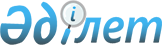 О внесении изменений в постановление Правительства Республики Казахстан от 29 декабря 2018 года № 938 "Об утверждении Комплексного плана социально-экономического развития Туркестанской области до 2024 года"Постановление Правительства Республики Казахстан от 21 июня 2021 года № 426
      Правительство Республики Казахстан ПОСТАНОВЛЯЕТ:
      1. Внести в постановление Правительства Республики Казахстан от 29 декабря 2018 года № 938 "Об утверждении Комплексного плана социально-экономического развития Туркестанской области до 2024 года" следующие изменения:
      заголовок изложить в следующей редакции:
      "Об утверждении Комплексного плана социально-экономического развития Туркестанской области на 2021 – 2025 годы";
      пункт 1 изложить в следующей редакции:
      "1. Утвердить прилагаемый Комплексный план социально-экономического развития Туркестанской области на 2021 – 2025 годы (далее – План).";
      Комплексный план социально-экономического развития Туркестанской области до 2024 года, утвержденный указанным постановлением, изложить в новой редакции согласно приложению к настоящему постановлению.
      2. Настоящее постановление вводится в действие со дня его подписания. Комплексный план
социально-экономического развития Туркестанской области на 2021 – 2025 годы
      Туркестанская область входит в число индустриально-аграрных регионов страны и является крупным производителем и поставщиком хлопка, плодоовощной продукции, продуктов питания, строительных материалов. Регион занимает 2-е место в республике по производству продукции сельского хозяйства. По запасам урана область занимает 1-ое место (60 %), фосфоритов и железных руд – 3-е место. К конкурентным преимуществам области можно отнести запасы природных ископаемых – месторождения барита, железных и полиметаллических руд, урана, фосфора, бентонитовых глин, вермикулита, талька, асбеста, гранита, мрамора, гипса и кварцевых песков.
      Область обладает развитой транспортно-логистической инфраструктурой.
      В структуре валового внутреннего продукта страны удельный вес региона составляет 3,3 % (2020 год). Объем валового регионального продукта (далее – ВРП) составило 2 353,5 млрд тенге, или 104,9 % к 2019 году. 
      Доля сельского, лесного и рыбного хозяйства в производстве ВРП составило 18,7 % (441,1 млрд тенге), промышленности – 16,7 % (392,8 млрд тенге), образования – 10,7 % (251,2 млрд тенге), строительства – 10,2 % (239,7 млрд тенге).
      В Туркестанской области наблюдается спад промышленного производства. На снижение объемов промышленности повлияло уменьшение объемов ураноперерабатывающих компаний Туркестанской области (товарищества с ограниченной ответственностью "Қаратау", "Добывающее предприятие "Орталық", "СП "Южная горно-химическая компания", "СП "Инкай", "АППАК", "СП "Катко", акционерное общество "СП "Заречное"). Доля уранодобывающих предприятий в индексе физического объема промышленности составляет более 46 %, доля металлургии в промышленности – 12 % (товарищества с ограниченной ответственностью "Қаратау", "СП "Южная горно-химическая компания", "Kazatomprom-SaUran"). В целях стабилизации цен на мировом урановом рынке Министерством энергетики Республики Казахстан предусматривается ежегодно снижение объемов добычи урана на 20 %. Это в свою очередь отрицательно влияет на объем промышленной продукции области.
      Также в Туркестанской области происходит снижение производства обрабатывающей промышленности (за январь – март 2021 года) из-за уменьшения объемов в металлургической промышленности (95,7 %), производства напитков (75,5 %), производства текстильных изделий (64,9 %), производства бумаги и бумажной продукции (89,5 %).
      Наряду с этим область обладает большим потенциалом развития сельского хозяйства, сильны позиции по развитию животноводства. Перспективное развитие региона будет базироваться на дальнейшем укреплении высокого потенциала сельского хозяйства на основе его аграрно-индустриальной диверсификации.
      Область является важным транспортным узлом, имеющим возможность стать крупным торгово-логистическим центром.
      Туризм является одной из приоритетных отраслей экономики Туркестанской области. На сегодня в области насчитываются свыше 1 000 историко-культурных наследий и 4 особо охраняемых природных территорий. 
      В сфере туризма ежегодно растет количество туристов, посещающих область. Так, за последние 3 года число туристов выросло на 25 %, количество объектов размещения составляет 131 единица.
      В целях форсированной модернизации, повышения привлекательности для потенциальных инвесторов разработан Комплексный план социально-экономического развития Туркестанской области на 2021 – 2025 годы (далее – План).
      План состоит из 141 организационных и реализационных мероприятий.
      * – объемы расходов по мероприятиям, финансируемым за счет средств республиканского и местного бюджетов, будут уточняться при формировании и уточнении республиканского и местного бюджетов на соответствующий плановый период при представлении акиматом Туркестанской области необходимой документации в соответствии с бюджетным законодательством;
      ** – объемы расходов по мероприятиям, финансируемым за счет частных инвестиций и средств государственно-частного партнерства, будут уточняться по ходу строительства объектов.
      От реализации Комплексного плана ожидаются следующие результаты:
      Валовой региональный продукт
      Прогнозируется, что к 2025 году ВРП области в реальном выражении увеличится в 1,5 раза в сравнении с 2020 годом или в номинальном выражении с 2,4 трлн тенге до 3,6 трлн тенге. В структуре ВРП области в 2025 году будут преобладать строительство (22,5 %) и сельское хозяйство (20,6 %). 
      Планируется:
      1) увеличить рост реальных денежных доходов населения на 54,8%;
      2) увеличить производительность труда на 52,1%;
      3) создать 39,9 тыс. рабочих мест, из них постоянных – 15,9 тыс.
      Одним из источников производства и как результат роста ВРП являются инвестиции в основной капитал. Объем инвестиции в основной капитал достигнет в 2021 году – 800,0 млрд тенге, в 2022 году – 1,1 трлн тенге, в 2023 году – 1,4 трлн тенге, в 2024 году – 1,7 трлн тенге, в 2025 году – 2,1 трлн тенге.
      К 2025 году доля МСБ в ВРП достигнет до 25%.
      Промышленность
      В области широко развита обрабатывающая промышленность в таких отраслях, как производство продуктов питания, легкая и химическая промышленность, фармацевтика и другое. 
      Запланирован запуск 13 проектов на сумму 498,1 млрд тенге с созданием более 10 тыс. новых рабочих мест.
      Будет обеспечена загрузка мощности действующих и новых предприятий.
      Планируется проведение работ по внедрению цифровых технологий "Индустрия 4.0" на промышленных предприятиях в рамках Государственной программы "Цифровой Казахстан".
      В результате к 2025 году объем промышленного производства в номинальном выражении увеличится в 1,3 раза по сравнению с 2020 годом и составит 713,0 млрд тенге, ИФО – 102,4 %.
      Сельское хозяйство
      Ожидается создание продовольственного пояса вокруг города Туркестана (11 тыс. га). Планируется реализация 93 инвестиционных проектов на сумму 809,9 млн тенге. 
      Планируются строительство и ремонт искусственных водоемов, внедрение технологий дождевального орошения на 11,6 тыс. га.
      Парк сельскохозяйственной техники и тракторов будет обновлен на 37 % , что увеличит производительность труда в сельском хозяйстве в 2,5 раза.
      В результате к 2025 году валовой продукт сельскохозяйственного производства составит 1 313,5 млн тенге, ИФО – 102,9 %.
      Здравоохранение 
      В целях увеличения доступности объектов здравоохранения для населения до 2025 года планируется ввод в эксплуатацию 4 объектов здравоохранения до 500 посещений в смену, также лечебного корпуса для детской больницы на 190 коек. Ожидается строительство станций скорой медицинской помощи в городе Туркестане, симуляционного центра и стоматологической клиники. Будут построены в городе Сарыагаше перинатальный центр, в городе Туркестане – Центр материнства и детства имени H.H. Sheikh Mohamed Bin Zayed Al Nahyan.
      Данные мероприятия позволят повысить доступность, эффективность и качество оказания квалифицированной, специализированной и неотложной медицинской помощи для проведения профилактической работы прикрепленному населению, улучшить здоровье населения, обеспечить увеличение рождаемости и снизить смертность, уменьшить выезд населения в поисках медицинской помощи за рубеж. Будет развиваться медицинский туризм. Ожидается снижение коэффициента смертности до 5,9 %.
      Социальная защита населения
      Строительство реабилитационного центра на 200 мест в городе Кентау позволит повысить эффективные и надлежащие меры к тому, чтобы наделить инвалидов возможностью для достижения и сохранения максимальной независимости, полных физических, умственных, социальных, профессиональных способностей и полного вовлечения во все аспекты жизни. С этой целью необходимо организовать, укрепить и расширить комплексные реабилитационные услуги и программы с учетом их доступности для инвалидов как можно ближе к местам их непосредственного проживания.
      Образование
      К 2025 году планируется строительство 130 (36 700 учебных мест) общеобразовательных школ, в том числе:
      в 2021 году – 47 школ, 2022 году – 26 школ, 2023 году – 21 школа, 2024 году – 24 школы, 2025 году – 12 школ. 
      В итоге по области полностью ликвидируются 3-сменные и аварийные школы.
      В результате строительства школ ученики будут обеспечены ученическими местами.
      Учитывая спрос на школу для одаренных детей в городе Туркестане необходимо строительство Назарбаев интеллектуальной школы и школы-интерната "Дарын" на 700 учащихся с общежитием на 500 мест для учеников города и близ расположенных районов.
      Культура
      Развитие города Туркестана как духовно-культурного центра тюркского мира, а также широкая пропаганда национального искусства и обычаев в странах ближнего и дальнего зарубежья, поддержка молодых талантов, строительство новых культурных объектов, оснащенных современным материально-техническим оборудованием и соответствующих мировым стандартам.
      Спорт
      В целях привлечения населения к массовому спорту, достижения высоких спортивных результатов как на республиканских, так и на международных спортивных соревнованиях в городе Туркестане планируется строительство 10 спортивных объектов, среди которых имеется гребной канал, ледовый дворец, ипподром и другое, а также строительство административного здания и общежития на 100 мест для школы олимпийского резерва.
      Охват граждан, систематически занимающихся физической культурой и спортом, к 2025 году достигнет 45 %. 
      Туризм
      Туризм становится одной из перспективных отраслей экономики области. Область находится на стыке бурно развивающихся регионов Средней Азии и Казахстана.
      Повышение туристской привлекательности региона увеличит количество создаваемых рабочих мест и поток туристов.
      Будут созданы новые туристские дестонации и развиваться туристская индустрия.
       Развитие инфраструктуры туризма до 2025 года включает в себя:
      строительство горной инфраструктуры туристско-рекреационного центра "Каскасу";
      строительство инфраструктуры туристско-рекреационного центра города Туркестана.
      Учитывая развитие города Туркестана как духовной столицы тюркского мира и строительство множества туристских и культурных объектов к 2025 году количество туристов вырастет до 2,5 млн человек. Ежегодный рост количества обслуженных посетителей местами размещения составит 11 %.
      Транспортная и инженерная инфраструктура
      До 2025 года запланированы строительство и реконструкция автомобильных дорог областного и районного значения. В результате развития транспортной и инженерной инфраструктуры уровень дорог, находящихся в хорошем и удовлетворительном состоянии, достигнет в 2025 году 99,5 %.
      Ожидается строительство нового железнодорожного вокзала в городе Туркестане и скоростной железнодорожной магистрали Туркестан – Шымкент – Ташкент.
      Жилищно-коммунальное хозяйство
      До 2025 года планируется достигнуть 100 % охват населения централизованным водоснабжением и водоотведением.
      В сфере газоснабжения будет достигнут 85,4 % охвата населения или 722 населенных пунктов. 
      До 2025 года в результате строительства 5 подстанций 220-110 кВ с линией 220-110 кВ появится возможность обеспечения качественной, стабильной электроэнергией население 7 районов (Сауран, Жетысай, Ордабасы, Отырар, Төлеби, городов Кентау и Арыс).
      Обеспечение коммунальными инфраструктурами вышеуказанных городов и населенных пунктов, являющихся точками роста экономики, создаст условия для развития переработки сельскохозяйственного сырья, организации крупных и малых предприятий промышленности и развития МСБ.
      Примечание: расшифровка аббревиатур
					© 2012. РГП на ПХВ «Институт законодательства и правовой информации Республики Казахстан» Министерства юстиции Республики Казахстан
				
      Премьер-Министр
Республики Казахстан 

А. Мамин
Приложение
к постановлению Правительства
Республики Казахстан
от 21 июня 2021 года № 426Утвержден
постановлением Правительства
Республики Казахстан
от 29 декабря 2018 года № 938
№

п/п

Наименование мероприятия

Форма завершения

Ответственные исполнители

Сроки исполнения

Предполагаемые расходы* (млн тенге)

Источники финансирования

1

2

3

4

5

6

7

1. Промышленность и предпринимательство

1
Строительство инфраструктуры на территории промышленной зоны СЭЗ "TURKISTAN"
акт ввода в эксплуатацию
акт ввода в эксплуатацию
МИИР, акимат Туркестанской области
МИИР, акимат Туркестанской области
2021
2021
1 611,0
РБ
1
Строительство инфраструктуры на территории промышленной зоны СЭЗ "TURKISTAN"
акт ввода в эксплуатацию
акт ввода в эксплуатацию
МИИР, акимат Туркестанской области
МИИР, акимат Туркестанской области
2022
2022
1 500,0
РБ
1
Строительство инфраструктуры на территории промышленной зоны СЭЗ "TURKISTAN"
акт ввода в эксплуатацию
акт ввода в эксплуатацию
МИИР, акимат Туркестанской области
МИИР, акимат Туркестанской области
2022
2022
800,0
МБ
1
Строительство инфраструктуры на территории промышленной зоны СЭЗ "TURKISTAN"
акт ввода в эксплуатацию
акт ввода в эксплуатацию
МИИР, акимат Туркестанской области
МИИР, акимат Туркестанской области
2023
2023
1 000,0
РБ
1
Строительство инфраструктуры на территории промышленной зоны СЭЗ "TURKISTAN"
акт ввода в эксплуатацию
акт ввода в эксплуатацию
МИИР, акимат Туркестанской области
МИИР, акимат Туркестанской области
2023
2023
950,0
МБ
1
Строительство инфраструктуры на территории промышленной зоны СЭЗ "TURKISTAN"
акт ввода в эксплуатацию
акт ввода в эксплуатацию
МИИР, акимат Туркестанской области
МИИР, акимат Туркестанской области
2024
2024
1 000,0
РБ
1
Строительство инфраструктуры на территории промышленной зоны СЭЗ "TURKISTAN"
акт ввода в эксплуатацию
акт ввода в эксплуатацию
МИИР, акимат Туркестанской области
МИИР, акимат Туркестанской области
2025
2025
1 000,0
РБ
2
Строительство химического комплекса в Тюлькубасском районе
акт ввода в эксплуатацию
акт ввода в эксплуатацию
акимат Туркестанской области
акимат Туркестанской области
2022
2022
56 300,0
ЧИ
2
Строительство химического комплекса в Тюлькубасском районе
акт ввода в эксплуатацию
акт ввода в эксплуатацию
акимат Туркестанской области
акимат Туркестанской области
2023
2023
80 000,0
ЧИ
3
Строительство нефтеперерабатывающего завода в Ордабасинском районе
акт ввода в эксплуатацию
акт ввода в эксплуатацию
акимат Туркестанской области
акимат Туркестанской области
2021
2021
18 576,0
ЧИ
3
Строительство нефтеперерабатывающего завода в Ордабасинском районе
акт ввода в эксплуатацию
акт ввода в эксплуатацию
акимат Туркестанской области
акимат Туркестанской области
2022
2022
111 424,0
ЧИ
4
Строительство завода по обработке фосфоритовых руд в Сузакском районе
акт ввода в эксплуатацию
акт ввода в эксплуатацию
акимат Туркестанской области
акимат Туркестанской области
2021
2021
10 000,0
ЧИ
4
Строительство завода по обработке фосфоритовых руд в Сузакском районе
акт ввода в эксплуатацию
акт ввода в эксплуатацию
акимат Туркестанской области
акимат Туркестанской области
2022
2022
10 000,0
ЧИ
4
Строительство завода по обработке фосфоритовых руд в Сузакском районе
акт ввода в эксплуатацию
акт ввода в эксплуатацию
акимат Туркестанской области
акимат Туркестанской области
2023
2023
20 000,0
ЧИ
4
Строительство завода по обработке фосфоритовых руд в Сузакском районе
акт ввода в эксплуатацию
акт ввода в эксплуатацию
акимат Туркестанской области
акимат Туркестанской области
2024
2024
89 900,0
ЧИ
5
Строительство завода по производству бытовой техники в городе Туркестане
акт ввода в эксплуатацию
акт ввода в эксплуатацию
акимат Туркестанской области
акимат Туркестанской области
2022
2022
21 000,0
ЧИ
5
Строительство завода по производству бытовой техники в городе Туркестане
акт ввода в эксплуатацию
акт ввода в эксплуатацию
акимат Туркестанской области
акимат Туркестанской области
2023
2023
15 000,0
ЧИ
6
Строительство завода по производству ветеринарных препаратов в городе Туркестане
акт ввода в эксплуатацию
акт ввода в эксплуатацию
акимат Туркестанской области
акимат Туркестанской области
2021
2021
630,0
ЧИ
6
Строительство завода по производству ветеринарных препаратов в городе Туркестане
акт ввода в эксплуатацию
акт ввода в эксплуатацию
акимат Туркестанской области
акимат Туркестанской области
2022
2022
1 470,0
ЧИ
7
Строительство завода по производству подгузников для взрослых и детей в Сайрамском районе
акт ввода в эксплуатацию
акт ввода в эксплуатацию
акимат Туркестанской области
акимат Туркестанской области
2021
2021
2 000,0
ЧИ
8
Строительство солнечной электростанции мощностью 50 Мвт в Отырарском районе
акт ввода в эксплуатацию
акт ввода в эксплуатацию
акимат Туркестанской области
акимат Туркестанской области
2021
2021
6 250,0
ЧИ
8
Строительство солнечной электростанции мощностью 50 Мвт в Отырарском районе
акт ввода в эксплуатацию
акт ввода в эксплуатацию
акимат Туркестанской области
акимат Туркестанской области
2022
2022
6 250,0
ЧИ
9
Строительство завода по производству полиэтиленовых труб для водоснабжения, газоснабжения, канализации и прокладки кабеля в городе Туркестане
акт ввода в эксплуатацию
акт ввода в эксплуатацию
акимат Туркестанской области
акимат Туркестанской области
2021
2021
1 800,0
ЧИ
10
Строительство завода по производству желатина в городе Туркестане
акт ввода в эксплуатацию
акт ввода в эксплуатацию
акимат Туркестанской области
акимат Туркестанской области
2021
2021
8 520,0
ЧИ
10
Строительство завода по производству желатина в городе Туркестане
акт ввода в эксплуатацию
акт ввода в эксплуатацию
акимат Туркестанской области
акимат Туркестанской области
2022
2022
6 980,0
ЧИ
11
Строительство завода по сборке спецтехники и грузовиков в городе Туркестане
акт ввода в эксплуатацию
акт ввода в эксплуатацию
акимат Туркестанской области
акимат Туркестанской области
2022
2022
2 000,0
ЧИ
12

 
Строительство завода по производству керамических кирпичей в городе Туркестане
акт ввода в эксплуатацию
акт ввода в эксплуатацию
акимат Туркестанской области
акимат Туркестанской области
2022
2022
10 000,0
ЧИ
13
Строительство завода по производству сельхозтехники в городе Туркестане
акт ввода в эксплуатацию
акт ввода в эксплуатацию
акимат Туркестанской области
акимат Туркестанской области
2022
2022
2 500,0
ЧИ
14
Строительство эко-рынка в городе Туркестане
акт ввода в эксплуатацию
акт ввода в эксплуатацию
акимат Туркестанской области
акимат Туркестанской области
2021
2021
5 000,0
ЧИ
14
Строительство эко-рынка в городе Туркестане
акт ввода в эксплуатацию
акт ввода в эксплуатацию
акимат Туркестанской области
акимат Туркестанской области
2022
2022
5 000,0
ЧИ
15
Строительство ресторана быстрого питания McDonald’s в городе Туркестане
акт ввода в эксплуатацию
акт ввода в эксплуатацию
акимат Туркестанской области
акимат Туркестанской области
2021
2021
300,0
ЧИ
15
Строительство ресторана быстрого питания McDonald’s в городе Туркестане
акт ввода в эксплуатацию
акт ввода в эксплуатацию
акимат Туркестанской области
акимат Туркестанской области
2022
2022
500,0
ЧИ
16
Строительство торгово-развлекательного центра "Turkistan Mall" в городе Туркестане
акт ввода в эксплуатацию
акт ввода в эксплуатацию
акимат Туркестанской области
акимат Туркестанской области
2021
2021
2 500,0
ЧИ
16
Строительство торгово-развлекательного центра "Turkistan Mall" в городе Туркестане
акт ввода в эксплуатацию
акт ввода в эксплуатацию
акимат Туркестанской области
акимат Туркестанской области
2022
2022
5 000,0
ЧИ
16
Строительство торгово-развлекательного центра "Turkistan Mall" в городе Туркестане
акт ввода в эксплуатацию
акт ввода в эксплуатацию
акимат Туркестанской области
акимат Туркестанской области
2023
2023
5 000,0
ЧИ
17
Строительство торгово-развлекательного центра "Otau" в городе Туркестане
акт ввода в эксплуатацию
акт ввода в эксплуатацию
акимат Туркестанской области
акимат Туркестанской области
2021
2021
8 400,0
ЧИ
18
Строительство бизнес-центра "Бульвар" в городе Туркестане
акт ввода в эксплуатацию
акт ввода в эксплуатацию
акимат Туркестанской области
акимат Туркестанской области
2021
2021
2 000,0
ЧИ

 
18
Строительство бизнес-центра "Бульвар" в городе Туркестане
акт ввода в эксплуатацию
акт ввода в эксплуатацию
акимат Туркестанской области
акимат Туркестанской области
2022
2022
1 000,0
ЧИ

 
19
Строительство бизнес-центра "Soho" в городе Туркестане
акт ввода в эксплуатацию
акт ввода в эксплуатацию
акимат Туркестанской области
акимат Туркестанской области
2021
2021
500,0
ЧИ
19
Строительство бизнес-центра "Soho" в городе Туркестане
акт ввода в эксплуатацию
акт ввода в эксплуатацию
акимат Туркестанской области
акимат Туркестанской области
2022
2022
1 000,0
ЧИ
20
Строительство бизнес-центра "Yassy Tower" в городе Туркестане
акт ввода в эксплуатацию
акт ввода в эксплуатацию
акимат Туркестанской области
акимат Туркестанской области
2021
2021
10 500,0
ЧИ
21
Строительство торгово-развлекательного центра в городе Туркестане
акт ввода в эксплуатацию
акт ввода в эксплуатацию
акимат Туркестанской области
акимат Туркестанской области
2021
2021
350,0
ЧИ
22
Расширение территорий индустриальной зоны в городе Туркестане на 130 га и подведение инфраструктуры
акт ввода в эксплуатацию
акт ввода в эксплуатацию
МНЭ, акимат Туркестанской области
МНЭ, акимат Туркестанской области
2021
2021
3 000,0
РБ
22
Расширение территорий индустриальной зоны в городе Туркестане на 130 га и подведение инфраструктуры
акт ввода в эксплуатацию
акт ввода в эксплуатацию
МНЭ, акимат Туркестанской области
МНЭ, акимат Туркестанской области
2021
2021
600,0
МБ
22
Расширение территорий индустриальной зоны в городе Туркестане на 130 га и подведение инфраструктуры
акт ввода в эксплуатацию
акт ввода в эксплуатацию
МНЭ, акимат Туркестанской области
МНЭ, акимат Туркестанской области
2022
2022
700,0
РБ
22
Расширение территорий индустриальной зоны в городе Туркестане на 130 га и подведение инфраструктуры
акт ввода в эксплуатацию
акт ввода в эксплуатацию
МНЭ, акимат Туркестанской области
МНЭ, акимат Туркестанской области
2022
2022
100,0
МБ
22
Расширение территорий индустриальной зоны в городе Туркестане на 130 га и подведение инфраструктуры
акт ввода в эксплуатацию
акт ввода в эксплуатацию
МНЭ, акимат Туркестанской области
МНЭ, акимат Туркестанской области
2023
2023
550,0
РБ
22
Расширение территорий индустриальной зоны в городе Туркестане на 130 га и подведение инфраструктуры
акт ввода в эксплуатацию
акт ввода в эксплуатацию
МНЭ, акимат Туркестанской области
МНЭ, акимат Туркестанской области
2023
2023
100,0
МБ
22
Расширение территорий индустриальной зоны в городе Туркестане на 130 га и подведение инфраструктуры
акт ввода в эксплуатацию
акт ввода в эксплуатацию
МНЭ, акимат Туркестанской области
МНЭ, акимат Туркестанской области
2024
2024
450,0
РБ
22
Расширение территорий индустриальной зоны в городе Туркестане на 130 га и подведение инфраструктуры
акт ввода в эксплуатацию
акт ввода в эксплуатацию
МНЭ, акимат Туркестанской области
МНЭ, акимат Туркестанской области
2024
2024
100,0
МБ
22
Расширение территорий индустриальной зоны в городе Туркестане на 130 га и подведение инфраструктуры
акт ввода в эксплуатацию
акт ввода в эксплуатацию
МНЭ, акимат Туркестанской области
МНЭ, акимат Туркестанской области
2025
2025
200,0
РБ
22
Расширение территорий индустриальной зоны в городе Туркестане на 130 га и подведение инфраструктуры
акт ввода в эксплуатацию
акт ввода в эксплуатацию
МНЭ, акимат Туркестанской области
МНЭ, акимат Туркестанской области
2025
2025
100,0
МБ
23
Субсидирование ставки вознаграждения в рамках Государственной программы поддержки и развития бизнеса "Дорожная карта бизнеса - 2025"
информация в Правительство

 
информация в Правительство

 
МНЭ, акимат Туркестанской области
МНЭ, акимат Туркестанской области
2021
2021
3 700,0
РБ
23
Субсидирование ставки вознаграждения в рамках Государственной программы поддержки и развития бизнеса "Дорожная карта бизнеса - 2025"
информация в Правительство

 
информация в Правительство

 
МНЭ, акимат Туркестанской области
МНЭ, акимат Туркестанской области
2021
2021
1 864,0
МБ
23
Субсидирование ставки вознаграждения в рамках Государственной программы поддержки и развития бизнеса "Дорожная карта бизнеса - 2025"
информация в Правительство

 
информация в Правительство

 
МНЭ, акимат Туркестанской области
МНЭ, акимат Туркестанской области
2022
2022
3 700,0
РБ
23
Субсидирование ставки вознаграждения в рамках Государственной программы поддержки и развития бизнеса "Дорожная карта бизнеса - 2025"
информация в Правительство

 
информация в Правительство

 
МНЭ, акимат Туркестанской области
МНЭ, акимат Туркестанской области
2022
2022
1 864,0
МБ
23
Субсидирование ставки вознаграждения в рамках Государственной программы поддержки и развития бизнеса "Дорожная карта бизнеса - 2025"
информация в Правительство

 
информация в Правительство

 
МНЭ, акимат Туркестанской области
МНЭ, акимат Туркестанской области
2023
2023
3 700,0
РБ
23
Субсидирование ставки вознаграждения в рамках Государственной программы поддержки и развития бизнеса "Дорожная карта бизнеса - 2025"
информация в Правительство

 
информация в Правительство

 
МНЭ, акимат Туркестанской области
МНЭ, акимат Туркестанской области
2024
2024
3 700,0
РБ
23
Субсидирование ставки вознаграждения в рамках Государственной программы поддержки и развития бизнеса "Дорожная карта бизнеса - 2025"
информация в Правительство

 
информация в Правительство

 
МНЭ, акимат Туркестанской области
МНЭ, акимат Туркестанской области
2025
2025
3 700,0
РБ
24
Гарантирование по кредитам предпринимателей в рамках Государственной программы поддержки и развития бизнеса "Дорожная карта бизнеса - 2025"
информация в Правительство

 
информация в Правительство

 
МНЭ, акимат Туркестанской области
МНЭ, акимат Туркестанской области
2021
2021
600,0
РБ
24
Гарантирование по кредитам предпринимателей в рамках Государственной программы поддержки и развития бизнеса "Дорожная карта бизнеса - 2025"
информация в Правительство

 
информация в Правительство

 
МНЭ, акимат Туркестанской области
МНЭ, акимат Туркестанской области
2021
2021
701,0
МБ
24
Гарантирование по кредитам предпринимателей в рамках Государственной программы поддержки и развития бизнеса "Дорожная карта бизнеса - 2025"
информация в Правительство

 
информация в Правительство

 
МНЭ, акимат Туркестанской области
МНЭ, акимат Туркестанской области
2022
2022
600,0
РБ
24
Гарантирование по кредитам предпринимателей в рамках Государственной программы поддержки и развития бизнеса "Дорожная карта бизнеса - 2025"
информация в Правительство

 
информация в Правительство

 
МНЭ, акимат Туркестанской области
МНЭ, акимат Туркестанской области
2022
2022
701,0
МБ
24
Гарантирование по кредитам предпринимателей в рамках Государственной программы поддержки и развития бизнеса "Дорожная карта бизнеса - 2025"
информация в Правительство

 
информация в Правительство

 
МНЭ, акимат Туркестанской области
МНЭ, акимат Туркестанской области
2023
2023
600,0
РБ
24
Гарантирование по кредитам предпринимателей в рамках Государственной программы поддержки и развития бизнеса "Дорожная карта бизнеса - 2025"
информация в Правительство

 
информация в Правительство

 
МНЭ, акимат Туркестанской области
МНЭ, акимат Туркестанской области
2024
2024
600,0
РБ
24
Гарантирование по кредитам предпринимателей в рамках Государственной программы поддержки и развития бизнеса "Дорожная карта бизнеса - 2025"
информация в Правительство

 
информация в Правительство

 
МНЭ, акимат Туркестанской области
МНЭ, акимат Туркестанской области
2025
2025
600,0
РБ
25
Предоставление государственных грантов для реализации новых бизнес-идей в рамках Государственной программы поддержки и развития бизнеса "Дорожная карта бизнеса - 2025"
информация в Правительство

 
информация в Правительство

 
МНЭ, акимат Туркестанской области
МНЭ, акимат Туркестанской области
2021
2021
48,0
РБ
25
Предоставление государственных грантов для реализации новых бизнес-идей в рамках Государственной программы поддержки и развития бизнеса "Дорожная карта бизнеса - 2025"
информация в Правительство

 
информация в Правительство

 
МНЭ, акимат Туркестанской области
МНЭ, акимат Туркестанской области
2022
2022
48,0
РБ
25
Предоставление государственных грантов для реализации новых бизнес-идей в рамках Государственной программы поддержки и развития бизнеса "Дорожная карта бизнеса - 2025"
информация в Правительство

 
информация в Правительство

 
МНЭ, акимат Туркестанской области
МНЭ, акимат Туркестанской области
2023
2023
48,0
РБ
25
Предоставление государственных грантов для реализации новых бизнес-идей в рамках Государственной программы поддержки и развития бизнеса "Дорожная карта бизнеса - 2025"
информация в Правительство

 
информация в Правительство

 
МНЭ, акимат Туркестанской области
МНЭ, акимат Туркестанской области
2024
2024
48,0
РБ
25
Предоставление государственных грантов для реализации новых бизнес-идей в рамках Государственной программы поддержки и развития бизнеса "Дорожная карта бизнеса - 2025"
информация в Правительство

 
информация в Правительство

 
МНЭ, акимат Туркестанской области
МНЭ, акимат Туркестанской области
2025
2025
48,0
РБ
26
Кредитование на содействие развитию предпринимательства в областных центрах и моногородах
информация в Правительство

 
информация в Правительство

 
МНЭ, акимат Туркестанской области
МНЭ, акимат Туркестанской области
2021
2021
300,0
РБ
26
Кредитование на содействие развитию предпринимательства в областных центрах и моногородах
информация в Правительство

 
информация в Правительство

 
МНЭ, акимат Туркестанской области
МНЭ, акимат Туркестанской области
2022
2022
300,0
РБ
26
Кредитование на содействие развитию предпринимательства в областных центрах и моногородах
информация в Правительство

 
информация в Правительство

 
МНЭ, акимат Туркестанской области
МНЭ, акимат Туркестанской области
2023
2023
300,0
РБ
26
Кредитование на содействие развитию предпринимательства в областных центрах и моногородах
информация в Правительство

 
информация в Правительство

 
МНЭ, акимат Туркестанской области
МНЭ, акимат Туркестанской области
2024
2024
300,0
РБ
26
Кредитование на содействие развитию предпринимательства в областных центрах и моногородах
информация в Правительство

 
информация в Правительство

 
МНЭ, акимат Туркестанской области
МНЭ, акимат Туркестанской области
2025
2025
300,0
РБ
Итого
569 781,0
2. Сельское хозяйство

27
Реализация Дорожной карты по реализации 93 инвестиционных проектов АПК на 2021 – 2025 годы (2021 году – 36 проектов, 2022 году – 31 проект, 2023 году – 16 проектов, 2024 году – 7 проектов, 2025 году – 3 проекта)

 
Реализация Дорожной карты по реализации 93 инвестиционных проектов АПК на 2021 – 2025 годы (2021 году – 36 проектов, 2022 году – 31 проект, 2023 году – 16 проектов, 2024 году – 7 проектов, 2025 году – 3 проекта)

 
акт ввода в эксплуатацию
акт ввода в эксплуатацию
акимат Туркестанской области, МСХ, АО "НУХ "Байтерек"

(по согласованию)
акимат Туркестанской области, МСХ, АО "НУХ "Байтерек"

(по согласованию)
2021
83 581,0
ЧИ
27
Реализация Дорожной карты по реализации 93 инвестиционных проектов АПК на 2021 – 2025 годы (2021 году – 36 проектов, 2022 году – 31 проект, 2023 году – 16 проектов, 2024 году – 7 проектов, 2025 году – 3 проекта)

 
Реализация Дорожной карты по реализации 93 инвестиционных проектов АПК на 2021 – 2025 годы (2021 году – 36 проектов, 2022 году – 31 проект, 2023 году – 16 проектов, 2024 году – 7 проектов, 2025 году – 3 проекта)

 
акт ввода в эксплуатацию
акт ввода в эксплуатацию
акимат Туркестанской области, МСХ, АО "НУХ "Байтерек"

(по согласованию)
акимат Туркестанской области, МСХ, АО "НУХ "Байтерек"

(по согласованию)
2022
116 977,0
ЧИ
27
Реализация Дорожной карты по реализации 93 инвестиционных проектов АПК на 2021 – 2025 годы (2021 году – 36 проектов, 2022 году – 31 проект, 2023 году – 16 проектов, 2024 году – 7 проектов, 2025 году – 3 проекта)

 
Реализация Дорожной карты по реализации 93 инвестиционных проектов АПК на 2021 – 2025 годы (2021 году – 36 проектов, 2022 году – 31 проект, 2023 году – 16 проектов, 2024 году – 7 проектов, 2025 году – 3 проекта)

 
акт ввода в эксплуатацию
акт ввода в эксплуатацию
акимат Туркестанской области, МСХ, АО "НУХ "Байтерек"

(по согласованию)
акимат Туркестанской области, МСХ, АО "НУХ "Байтерек"

(по согласованию)
2023
92 838,0
ЧИ
27
Реализация Дорожной карты по реализации 93 инвестиционных проектов АПК на 2021 – 2025 годы (2021 году – 36 проектов, 2022 году – 31 проект, 2023 году – 16 проектов, 2024 году – 7 проектов, 2025 году – 3 проекта)

 
Реализация Дорожной карты по реализации 93 инвестиционных проектов АПК на 2021 – 2025 годы (2021 году – 36 проектов, 2022 году – 31 проект, 2023 году – 16 проектов, 2024 году – 7 проектов, 2025 году – 3 проекта)

 
акт ввода в эксплуатацию
акт ввода в эксплуатацию
акимат Туркестанской области, МСХ, АО "НУХ "Байтерек"

(по согласованию)
акимат Туркестанской области, МСХ, АО "НУХ "Байтерек"

(по согласованию)
2024
514 920,0
ЧИ
27
Реализация Дорожной карты по реализации 93 инвестиционных проектов АПК на 2021 – 2025 годы (2021 году – 36 проектов, 2022 году – 31 проект, 2023 году – 16 проектов, 2024 году – 7 проектов, 2025 году – 3 проекта)

 
Реализация Дорожной карты по реализации 93 инвестиционных проектов АПК на 2021 – 2025 годы (2021 году – 36 проектов, 2022 году – 31 проект, 2023 году – 16 проектов, 2024 году – 7 проектов, 2025 году – 3 проекта)

 
акт ввода в эксплуатацию
акт ввода в эксплуатацию
акимат Туркестанской области, МСХ, АО "НУХ "Байтерек"

(по согласованию)
акимат Туркестанской области, МСХ, АО "НУХ "Байтерек"

(по согласованию)
2025
1 650,0
ЧИ
28
Создание продовольственного пояса вокруг города Туркестан на 11 000 га (2021 году – 3 проекта, 2022 году – 1 проект, 2023 году – 1 проект, 2024 году – 1 проект, 2025 году – 1 проект)

 
Создание продовольственного пояса вокруг города Туркестан на 11 000 га (2021 году – 3 проекта, 2022 году – 1 проект, 2023 году – 1 проект, 2024 году – 1 проект, 2025 году – 1 проект)

 
акт ввода в эксплуатацию
акт ввода в эксплуатацию
акимат Туркестанской области, МСХ, АО "НУХ "Байтерек"

(по согласованию)
акимат Туркестанской области, МСХ, АО "НУХ "Байтерек"

(по согласованию)
2021
2 520,0
ЧИ
28
Создание продовольственного пояса вокруг города Туркестан на 11 000 га (2021 году – 3 проекта, 2022 году – 1 проект, 2023 году – 1 проект, 2024 году – 1 проект, 2025 году – 1 проект)

 
Создание продовольственного пояса вокруг города Туркестан на 11 000 га (2021 году – 3 проекта, 2022 году – 1 проект, 2023 году – 1 проект, 2024 году – 1 проект, 2025 году – 1 проект)

 
акт ввода в эксплуатацию
акт ввода в эксплуатацию
акимат Туркестанской области, МСХ, АО "НУХ "Байтерек"

(по согласованию)
акимат Туркестанской области, МСХ, АО "НУХ "Байтерек"

(по согласованию)
2021
500,0
МБ
28
Создание продовольственного пояса вокруг города Туркестан на 11 000 га (2021 году – 3 проекта, 2022 году – 1 проект, 2023 году – 1 проект, 2024 году – 1 проект, 2025 году – 1 проект)

 
Создание продовольственного пояса вокруг города Туркестан на 11 000 га (2021 году – 3 проекта, 2022 году – 1 проект, 2023 году – 1 проект, 2024 году – 1 проект, 2025 году – 1 проект)

 
акт ввода в эксплуатацию
акт ввода в эксплуатацию
акимат Туркестанской области, МСХ, АО "НУХ "Байтерек"

(по согласованию)
акимат Туркестанской области, МСХ, АО "НУХ "Байтерек"

(по согласованию)
2022
1 100,0
ЧИ
28
Создание продовольственного пояса вокруг города Туркестан на 11 000 га (2021 году – 3 проекта, 2022 году – 1 проект, 2023 году – 1 проект, 2024 году – 1 проект, 2025 году – 1 проект)

 
Создание продовольственного пояса вокруг города Туркестан на 11 000 га (2021 году – 3 проекта, 2022 году – 1 проект, 2023 году – 1 проект, 2024 году – 1 проект, 2025 году – 1 проект)

 
акт ввода в эксплуатацию
акт ввода в эксплуатацию
акимат Туркестанской области, МСХ, АО "НУХ "Байтерек"

(по согласованию)
акимат Туркестанской области, МСХ, АО "НУХ "Байтерек"

(по согласованию)
2022
500,0
МБ
28
Создание продовольственного пояса вокруг города Туркестан на 11 000 га (2021 году – 3 проекта, 2022 году – 1 проект, 2023 году – 1 проект, 2024 году – 1 проект, 2025 году – 1 проект)

 
Создание продовольственного пояса вокруг города Туркестан на 11 000 га (2021 году – 3 проекта, 2022 году – 1 проект, 2023 году – 1 проект, 2024 году – 1 проект, 2025 году – 1 проект)

 
акт ввода в эксплуатацию
акт ввода в эксплуатацию
акимат Туркестанской области, МСХ, АО "НУХ "Байтерек"

(по согласованию)
акимат Туркестанской области, МСХ, АО "НУХ "Байтерек"

(по согласованию)
2023
1 600,0
ЧИ
28
Создание продовольственного пояса вокруг города Туркестан на 11 000 га (2021 году – 3 проекта, 2022 году – 1 проект, 2023 году – 1 проект, 2024 году – 1 проект, 2025 году – 1 проект)

 
Создание продовольственного пояса вокруг города Туркестан на 11 000 га (2021 году – 3 проекта, 2022 году – 1 проект, 2023 году – 1 проект, 2024 году – 1 проект, 2025 году – 1 проект)

 
акт ввода в эксплуатацию
акт ввода в эксплуатацию
акимат Туркестанской области, МСХ, АО "НУХ "Байтерек"

(по согласованию)
акимат Туркестанской области, МСХ, АО "НУХ "Байтерек"

(по согласованию)
2024
4 400,0
ЧИ
28
Создание продовольственного пояса вокруг города Туркестан на 11 000 га (2021 году – 3 проекта, 2022 году – 1 проект, 2023 году – 1 проект, 2024 году – 1 проект, 2025 году – 1 проект)

 
Создание продовольственного пояса вокруг города Туркестан на 11 000 га (2021 году – 3 проекта, 2022 году – 1 проект, 2023 году – 1 проект, 2024 году – 1 проект, 2025 году – 1 проект)

 
акт ввода в эксплуатацию
акт ввода в эксплуатацию
акимат Туркестанской области, МСХ, АО "НУХ "Байтерек"

(по согласованию)
акимат Туркестанской области, МСХ, АО "НУХ "Байтерек"

(по согласованию)
2025
4 400,0
ЧИ
29
Реконструкция водовода и насосной станции в Жаушыкумском массиве Шардаринского района на площади 12 192 га
Реконструкция водовода и насосной станции в Жаушыкумском массиве Шардаринского района на площади 12 192 га
акт ввода в эксплуатацию
акт ввода в эксплуатацию
МЭГПР
МЭГПР
2021
1 800,0
ЧИ

 
29
Реконструкция водовода и насосной станции в Жаушыкумском массиве Шардаринского района на площади 12 192 га
Реконструкция водовода и насосной станции в Жаушыкумском массиве Шардаринского района на площади 12 192 га
акт ввода в эксплуатацию
акт ввода в эксплуатацию
МЭГПР
МЭГПР
2022
5 000,0
ЧИ

 
29
Реконструкция водовода и насосной станции в Жаушыкумском массиве Шардаринского района на площади 12 192 га
Реконструкция водовода и насосной станции в Жаушыкумском массиве Шардаринского района на площади 12 192 га
акт ввода в эксплуатацию
акт ввода в эксплуатацию
МЭГПР
МЭГПР
2023
5 000,0
ЧИ

 
30
Строительство водохранилища "Саркырама" на реке Боген с целью повышения водообеспеченности орошаемых земель Сауранского, Байдибекского, Ордабасинского районов и города Туркестан
Строительство водохранилища "Саркырама" на реке Боген с целью повышения водообеспеченности орошаемых земель Сауранского, Байдибекского, Ордабасинского районов и города Туркестан
акт ввода в эксплуатацию
акт ввода в эксплуатацию
МЭГПР, акимат Туркестанской области
МЭГПР, акимат Туркестанской области
2021
80,0
МБ
30
Строительство водохранилища "Саркырама" на реке Боген с целью повышения водообеспеченности орошаемых земель Сауранского, Байдибекского, Ордабасинского районов и города Туркестан
Строительство водохранилища "Саркырама" на реке Боген с целью повышения водообеспеченности орошаемых земель Сауранского, Байдибекского, Ордабасинского районов и города Туркестан
акт ввода в эксплуатацию
акт ввода в эксплуатацию
МЭГПР, акимат Туркестанской области
МЭГПР, акимат Туркестанской области
2022
3 276,0
РБ
30
Строительство водохранилища "Саркырама" на реке Боген с целью повышения водообеспеченности орошаемых земель Сауранского, Байдибекского, Ордабасинского районов и города Туркестан
Строительство водохранилища "Саркырама" на реке Боген с целью повышения водообеспеченности орошаемых земель Сауранского, Байдибекского, Ордабасинского районов и города Туркестан
акт ввода в эксплуатацию
акт ввода в эксплуатацию
МЭГПР, акимат Туркестанской области
МЭГПР, акимат Туркестанской области
2022
324,0
МБ
30
Строительство водохранилища "Саркырама" на реке Боген с целью повышения водообеспеченности орошаемых земель Сауранского, Байдибекского, Ордабасинского районов и города Туркестан
Строительство водохранилища "Саркырама" на реке Боген с целью повышения водообеспеченности орошаемых земель Сауранского, Байдибекского, Ордабасинского районов и города Туркестан
акт ввода в эксплуатацию
акт ввода в эксплуатацию
МЭГПР, акимат Туркестанской области
МЭГПР, акимат Туркестанской области
2023
3 276,0
РБ
30
Строительство водохранилища "Саркырама" на реке Боген с целью повышения водообеспеченности орошаемых земель Сауранского, Байдибекского, Ордабасинского районов и города Туркестан
Строительство водохранилища "Саркырама" на реке Боген с целью повышения водообеспеченности орошаемых земель Сауранского, Байдибекского, Ордабасинского районов и города Туркестан
акт ввода в эксплуатацию
акт ввода в эксплуатацию
МЭГПР, акимат Туркестанской области
МЭГПР, акимат Туркестанской области
2023
324,0
МБ
31
Строительство водохранилища Кенсай-Коскорган-2 в сельском округе Орынгай, города Кентау 
Строительство водохранилища Кенсай-Коскорган-2 в сельском округе Орынгай, города Кентау 
акт ввода в эксплуатацию
акт ввода в эксплуатацию
МЭГПР, акимат Туркестанской области
МЭГПР, акимат Туркестанской области
2021
1 890,0
РБ
32
Строительство сбросного канала в реке Шага в городе Туркестане
Строительство сбросного канала в реке Шага в городе Туркестане
акт ввода в эксплуатацию
акт ввода в эксплуатацию
акимат Туркестанской области
акимат Туркестанской области
2021
1 036,0
МБ
32
Строительство сбросного канала в реке Шага в городе Туркестане
Строительство сбросного канала в реке Шага в городе Туркестане
акт ввода в эксплуатацию
акт ввода в эксплуатацию
акимат Туркестанской области
акимат Туркестанской области
2022
3 000,0
МБ
33
Капитальный ремонт Туркестанского магистрального канала от ПК-476 до ПК- 1082 в городе Туркестане 
Капитальный ремонт Туркестанского магистрального канала от ПК-476 до ПК- 1082 в городе Туркестане 
акт ввода в эксплуатацию
акт ввода в эксплуатацию
МЭГПР, акимат Туркестанской области
МЭГПР, акимат Туркестанской области
2021
7 783,0
РБ
33
Капитальный ремонт Туркестанского магистрального канала от ПК-476 до ПК- 1082 в городе Туркестане 
Капитальный ремонт Туркестанского магистрального канала от ПК-476 до ПК- 1082 в городе Туркестане 
акт ввода в эксплуатацию
акт ввода в эксплуатацию
МЭГПР, акимат Туркестанской области
МЭГПР, акимат Туркестанской области
2021
464,0
МБ
33
Капитальный ремонт Туркестанского магистрального канала от ПК-476 до ПК- 1082 в городе Туркестане 
Капитальный ремонт Туркестанского магистрального канала от ПК-476 до ПК- 1082 в городе Туркестане 
акт ввода в эксплуатацию
акт ввода в эксплуатацию
МЭГПР, акимат Туркестанской области
МЭГПР, акимат Туркестанской области
2022

 
2 221,0
РБ
33
Капитальный ремонт Туркестанского магистрального канала от ПК-476 до ПК- 1082 в городе Туркестане 
Капитальный ремонт Туркестанского магистрального канала от ПК-476 до ПК- 1082 в городе Туркестане 
акт ввода в эксплуатацию
акт ввода в эксплуатацию
МЭГПР, акимат Туркестанской области
МЭГПР, акимат Туркестанской области
2022

 
1 267,0
МБ
34
Капитальный ремонт Туркестанского магистрального канала от ПК-247 до ПК-496 в городе Туркестане 
Капитальный ремонт Туркестанского магистрального канала от ПК-247 до ПК-496 в городе Туркестане 
акт ввода в эксплуатацию
акт ввода в эксплуатацию
МЭГПР, акимат Туркестанской области
МЭГПР, акимат Туркестанской области
2021
30,0
МБ
34
Капитальный ремонт Туркестанского магистрального канала от ПК-247 до ПК-496 в городе Туркестане 
Капитальный ремонт Туркестанского магистрального канала от ПК-247 до ПК-496 в городе Туркестане 
акт ввода в эксплуатацию
акт ввода в эксплуатацию
МЭГПР, акимат Туркестанской области
МЭГПР, акимат Туркестанской области
2022
3 150,0
РБ
34
Капитальный ремонт Туркестанского магистрального канала от ПК-247 до ПК-496 в городе Туркестане 
Капитальный ремонт Туркестанского магистрального канала от ПК-247 до ПК-496 в городе Туркестане 
акт ввода в эксплуатацию
акт ввода в эксплуатацию
МЭГПР, акимат Туркестанской области
МЭГПР, акимат Туркестанской области
2022
350,0
МБ
34
Капитальный ремонт Туркестанского магистрального канала от ПК-247 до ПК-496 в городе Туркестане 
Капитальный ремонт Туркестанского магистрального канала от ПК-247 до ПК-496 в городе Туркестане 
акт ввода в эксплуатацию
акт ввода в эксплуатацию
МЭГПР, акимат Туркестанской области
МЭГПР, акимат Туркестанской области
2023
3 150,0
РБ
34
Капитальный ремонт Туркестанского магистрального канала от ПК-247 до ПК-496 в городе Туркестане 
Капитальный ремонт Туркестанского магистрального канала от ПК-247 до ПК-496 в городе Туркестане 
акт ввода в эксплуатацию
акт ввода в эксплуатацию
МЭГПР, акимат Туркестанской области
МЭГПР, акимат Туркестанской области
2023
350,0
МБ
35
Капитальный ремонт Арысского магистрального канала в городе Арыс 
Капитальный ремонт Арысского магистрального канала в городе Арыс 
акт ввода в эксплуатацию
акт ввода в эксплуатацию
МЭГПР, акимат Туркестанской области
МЭГПР, акимат Туркестанской области
2021
70,0
МБ
35
Капитальный ремонт Арысского магистрального канала в городе Арыс 
Капитальный ремонт Арысского магистрального канала в городе Арыс 
акт ввода в эксплуатацию
акт ввода в эксплуатацию
МЭГПР, акимат Туркестанской области
МЭГПР, акимат Туркестанской области
2022
7 000,0
РБ
35
Капитальный ремонт Арысского магистрального канала в городе Арыс 
Капитальный ремонт Арысского магистрального канала в городе Арыс 
акт ввода в эксплуатацию
акт ввода в эксплуатацию
МЭГПР, акимат Туркестанской области
МЭГПР, акимат Туркестанской области
2022
700,0
МБ
35
Капитальный ремонт Арысского магистрального канала в городе Арыс 
Капитальный ремонт Арысского магистрального канала в городе Арыс 
акт ввода в эксплуатацию
акт ввода в эксплуатацию
МЭГПР, акимат Туркестанской области
МЭГПР, акимат Туркестанской области
2023
6 642,0
РБ
35
Капитальный ремонт Арысского магистрального канала в городе Арыс 
Капитальный ремонт Арысского магистрального канала в городе Арыс 
акт ввода в эксплуатацию
акт ввода в эксплуатацию
МЭГПР, акимат Туркестанской области
МЭГПР, акимат Туркестанской области
2023
658,0
МБ
36
Капитальный ремонт Караспанского магистрального канала в Ордабасинском районе
Капитальный ремонт Караспанского магистрального канала в Ордабасинском районе
акт ввода в эксплуатацию
акт ввода в эксплуатацию
МЭГПР, акимат Туркестанской области
МЭГПР, акимат Туркестанской области
2021
33,0
МБ
36
Капитальный ремонт Караспанского магистрального канала в Ордабасинском районе
Капитальный ремонт Караспанского магистрального канала в Ордабасинском районе
акт ввода в эксплуатацию
акт ввода в эксплуатацию
МЭГПР, акимат Туркестанской области
МЭГПР, акимат Туркестанской области
2022
1 500,0
РБ
36
Капитальный ремонт Караспанского магистрального канала в Ордабасинском районе
Капитальный ремонт Караспанского магистрального канала в Ордабасинском районе
акт ввода в эксплуатацию
акт ввода в эксплуатацию
МЭГПР, акимат Туркестанской области
МЭГПР, акимат Туркестанской области
2022
176,0
МБ
36
Капитальный ремонт Караспанского магистрального канала в Ордабасинском районе
Капитальный ремонт Караспанского магистрального канала в Ордабасинском районе
акт ввода в эксплуатацию
акт ввода в эксплуатацию
МЭГПР, акимат Туркестанской области
МЭГПР, акимат Туркестанской области
2023
1 673,0
РБ
36
Капитальный ремонт Караспанского магистрального канала в Ордабасинском районе
Капитальный ремонт Караспанского магистрального канала в Ордабасинском районе
акт ввода в эксплуатацию
акт ввода в эксплуатацию
МЭГПР, акимат Туркестанской области
МЭГПР, акимат Туркестанской области
2023
176,0
МБ
37
Капитальный ремонт Караспанского гидроузла в Ордабасинском районе
Капитальный ремонт Караспанского гидроузла в Ордабасинском районе
акт ввода в эксплуатацию
акт ввода в эксплуатацию
МЭГПР, акимат Туркестанской области
МЭГПР, акимат Туркестанской области
2021
17,0
МБ
37
Капитальный ремонт Караспанского гидроузла в Ордабасинском районе
Капитальный ремонт Караспанского гидроузла в Ордабасинском районе
акт ввода в эксплуатацию
акт ввода в эксплуатацию
МЭГПР, акимат Туркестанской области
МЭГПР, акимат Туркестанской области
2022
566,0
РБ
37
Капитальный ремонт Караспанского гидроузла в Ордабасинском районе
Капитальный ремонт Караспанского гидроузла в Ордабасинском районе
акт ввода в эксплуатацию
акт ввода в эксплуатацию
МЭГПР, акимат Туркестанской области
МЭГПР, акимат Туркестанской области
2022
62,0
МБ
37
Капитальный ремонт Караспанского гидроузла в Ордабасинском районе
Капитальный ремонт Караспанского гидроузла в Ордабасинском районе
акт ввода в эксплуатацию
акт ввода в эксплуатацию
МЭГПР, акимат Туркестанской области
МЭГПР, акимат Туркестанской области
2023
566,0
РБ
37
Капитальный ремонт Караспанского гидроузла в Ордабасинском районе
Капитальный ремонт Караспанского гидроузла в Ордабасинском районе
акт ввода в эксплуатацию
акт ввода в эксплуатацию
МЭГПР, акимат Туркестанской области
МЭГПР, акимат Туркестанской области
2023
61,0
МБ
38
Создание зеленого пояса вокруг города Туркестан (22 000 га)
Создание зеленого пояса вокруг города Туркестан (22 000 га)
акт ввода в эксплуатацию
акт ввода в эксплуатацию
акимат Туркестанской области
акимат Туркестанской области
2021
9 500,0
ЧИ
38
Создание зеленого пояса вокруг города Туркестан (22 000 га)
Создание зеленого пояса вокруг города Туркестан (22 000 га)
акт ввода в эксплуатацию
акт ввода в эксплуатацию
акимат Туркестанской области
акимат Туркестанской области
2022
9 500,0
ЧИ
Итого
Итого
907 657,0
3. Строительство

Жилье

39
Строительство жилья за счет частных застройщиков в городе Туркестане
Строительство жилья за счет частных застройщиков в городе Туркестане
акт ввода в эксплуатацию
акт ввода в эксплуатацию
акимат Туркестанской области
акимат Туркестанской области
2021
24 606,0
ЧИ
39
Строительство жилья за счет частных застройщиков в городе Туркестане
Строительство жилья за счет частных застройщиков в городе Туркестане
акт ввода в эксплуатацию
акт ввода в эксплуатацию
акимат Туркестанской области
акимат Туркестанской области
2022
27 389,0
ЧИ
39
Строительство жилья за счет частных застройщиков в городе Туркестане
Строительство жилья за счет частных застройщиков в городе Туркестане
акт ввода в эксплуатацию
акт ввода в эксплуатацию
акимат Туркестанской области
акимат Туркестанской области
2023
29 566,0
ЧИ
39
Строительство жилья за счет частных застройщиков в городе Туркестане
Строительство жилья за счет частных застройщиков в городе Туркестане
акт ввода в эксплуатацию
акт ввода в эксплуатацию
акимат Туркестанской области
акимат Туркестанской области
2024
32 548,0
ЧИ
39
Строительство жилья за счет частных застройщиков в городе Туркестане
Строительство жилья за счет частных застройщиков в городе Туркестане
акт ввода в эксплуатацию
акт ввода в эксплуатацию
акимат Туркестанской области
акимат Туркестанской области
2025
35 803,0
ЧИ
40
Строительство и (или) приобретение арендного жилья без выкупа по Туркестанской области
Строительство и (или) приобретение арендного жилья без выкупа по Туркестанской области
акт ввода в эксплуатацию
акт ввода в эксплуатацию
МИИР, акимат Туркестанской области
МИИР, акимат Туркестанской области
2021
7 790,0
РБ
40
Строительство и (или) приобретение арендного жилья без выкупа по Туркестанской области
Строительство и (или) приобретение арендного жилья без выкупа по Туркестанской области
акт ввода в эксплуатацию
акт ввода в эксплуатацию
МИИР, акимат Туркестанской области
МИИР, акимат Туркестанской области
2021
15 000,0
МБ
Итого
Итого
172 702,0
Инженерно-коммуникационная инфраструктура

41
Строительство инфраструктуры к районам новой жилищной застройки по Туркестанской области
Строительство инфраструктуры к районам новой жилищной застройки по Туркестанской области
акт ввода в эксплуатацию
акт ввода в эксплуатацию
МИИР, акимат Туркестанской области
МИИР, акимат Туркестанской области
2021
14 002,0
РБ
41
Строительство инфраструктуры к районам новой жилищной застройки по Туркестанской области
Строительство инфраструктуры к районам новой жилищной застройки по Туркестанской области
акт ввода в эксплуатацию
акт ввода в эксплуатацию
МИИР, акимат Туркестанской области
МИИР, акимат Туркестанской области
2021
1 387,0
МБ
41
Строительство инфраструктуры к районам новой жилищной застройки по Туркестанской области
Строительство инфраструктуры к районам новой жилищной застройки по Туркестанской области
акт ввода в эксплуатацию
акт ввода в эксплуатацию
МИИР, акимат Туркестанской области
МИИР, акимат Туркестанской области
2022
7 500,0
РБ
41
Строительство инфраструктуры к районам новой жилищной застройки по Туркестанской области
Строительство инфраструктуры к районам новой жилищной застройки по Туркестанской области
акт ввода в эксплуатацию
акт ввода в эксплуатацию
МИИР, акимат Туркестанской области
МИИР, акимат Туркестанской области
2022
2 208,0
МБ
41
Строительство инфраструктуры к районам новой жилищной застройки по Туркестанской области
Строительство инфраструктуры к районам новой жилищной застройки по Туркестанской области
акт ввода в эксплуатацию
акт ввода в эксплуатацию
МИИР, акимат Туркестанской области
МИИР, акимат Туркестанской области
2023
7 600,0
РБ
41
Строительство инфраструктуры к районам новой жилищной застройки по Туркестанской области
Строительство инфраструктуры к районам новой жилищной застройки по Туркестанской области
акт ввода в эксплуатацию
акт ввода в эксплуатацию
МИИР, акимат Туркестанской области
МИИР, акимат Туркестанской области
2023
2 024,0
МБ
41
Строительство инфраструктуры к районам новой жилищной застройки по Туркестанской области
Строительство инфраструктуры к районам новой жилищной застройки по Туркестанской области
акт ввода в эксплуатацию
акт ввода в эксплуатацию
МИИР, акимат Туркестанской области
МИИР, акимат Туркестанской области
2024
7 700,0
РБ
41
Строительство инфраструктуры к районам новой жилищной застройки по Туркестанской области
Строительство инфраструктуры к районам новой жилищной застройки по Туркестанской области
акт ввода в эксплуатацию
акт ввода в эксплуатацию
МИИР, акимат Туркестанской области
МИИР, акимат Туркестанской области
2024
1 626,0
МБ
41
Строительство инфраструктуры к районам новой жилищной застройки по Туркестанской области
Строительство инфраструктуры к районам новой жилищной застройки по Туркестанской области
акт ввода в эксплуатацию
акт ввода в эксплуатацию
МИИР, акимат Туркестанской области
МИИР, акимат Туркестанской области
2025
7 800,0
РБ
41
Строительство инфраструктуры к районам новой жилищной застройки по Туркестанской области
Строительство инфраструктуры к районам новой жилищной застройки по Туркестанской области
акт ввода в эксплуатацию
акт ввода в эксплуатацию
МИИР, акимат Туркестанской области
МИИР, акимат Туркестанской области
2025
1 718,0
МБ
42
Строительство инфраструктуры к административным, общественно-культурным зданиям в городе Туркестане
Строительство инфраструктуры к административным, общественно-культурным зданиям в городе Туркестане
акт ввода в эксплуатацию
акт ввода в эксплуатацию
МНЭ, акимат Туркестанской области
МНЭ, акимат Туркестанской области
2021
3 634,0
РБ
42
Строительство инфраструктуры к административным, общественно-культурным зданиям в городе Туркестане
Строительство инфраструктуры к административным, общественно-культурным зданиям в городе Туркестане
акт ввода в эксплуатацию
акт ввода в эксплуатацию
МНЭ, акимат Туркестанской области
МНЭ, акимат Туркестанской области
2021
1 324,0
МБ
42
Строительство инфраструктуры к административным, общественно-культурным зданиям в городе Туркестане
Строительство инфраструктуры к административным, общественно-культурным зданиям в городе Туркестане
акт ввода в эксплуатацию
акт ввода в эксплуатацию
МНЭ, акимат Туркестанской области
МНЭ, акимат Туркестанской области
2022
4 869,0
РБ
42
Строительство инфраструктуры к административным, общественно-культурным зданиям в городе Туркестане
Строительство инфраструктуры к административным, общественно-культурным зданиям в городе Туркестане
акт ввода в эксплуатацию
акт ввода в эксплуатацию
МНЭ, акимат Туркестанской области
МНЭ, акимат Туркестанской области
2022
1 500,0
МБ
42
Строительство инфраструктуры к административным, общественно-культурным зданиям в городе Туркестане
Строительство инфраструктуры к административным, общественно-культурным зданиям в городе Туркестане
акт ввода в эксплуатацию
акт ввода в эксплуатацию
МНЭ, акимат Туркестанской области
МНЭ, акимат Туркестанской области
2023
4 869,0
РБ
42
Строительство инфраструктуры к административным, общественно-культурным зданиям в городе Туркестане
Строительство инфраструктуры к административным, общественно-культурным зданиям в городе Туркестане
акт ввода в эксплуатацию
акт ввода в эксплуатацию
МНЭ, акимат Туркестанской области
МНЭ, акимат Туркестанской области
2023
1 200,0
МБ
42
Строительство инфраструктуры к административным, общественно-культурным зданиям в городе Туркестане
Строительство инфраструктуры к административным, общественно-культурным зданиям в городе Туркестане
акт ввода в эксплуатацию
акт ввода в эксплуатацию
МНЭ, акимат Туркестанской области
МНЭ, акимат Туркестанской области
2024
1 200,0
МБ
42
Строительство инфраструктуры к административным, общественно-культурным зданиям в городе Туркестане
Строительство инфраструктуры к административным, общественно-культурным зданиям в городе Туркестане
акт ввода в эксплуатацию
акт ввода в эксплуатацию
МНЭ, акимат Туркестанской области
МНЭ, акимат Туркестанской области
2025
1 200,0
МБ
43
Строительство внешних инженерных сетей к ТЭЦ в городе Туркестане (водоснабжение, водоотведение)
Строительство внешних инженерных сетей к ТЭЦ в городе Туркестане (водоснабжение, водоотведение)
акт ввода в эксплуатацию
акт ввода в эксплуатацию
МНЭ, акимат Туркестанской области
МНЭ, акимат Туркестанской области
2022
 765,0
РБ
43
Строительство внешних инженерных сетей к ТЭЦ в городе Туркестане (водоснабжение, водоотведение)
Строительство внешних инженерных сетей к ТЭЦ в городе Туркестане (водоснабжение, водоотведение)
акт ввода в эксплуатацию
акт ввода в эксплуатацию
МНЭ, акимат Туркестанской области
МНЭ, акимат Туркестанской области
2022
85,0
МБ
44
Строительство внешних инженерных сетей к ТЭЦ в городе Туркестане (газоснабжение)
Строительство внешних инженерных сетей к ТЭЦ в городе Туркестане (газоснабжение)
акт ввода в эксплуатацию
акт ввода в эксплуатацию
МНЭ, акимат Туркестанской области
МНЭ, акимат Туркестанской области
2024
 5 400,0
РБ
44
Строительство внешних инженерных сетей к ТЭЦ в городе Туркестане (газоснабжение)
Строительство внешних инженерных сетей к ТЭЦ в городе Туркестане (газоснабжение)
акт ввода в эксплуатацию
акт ввода в эксплуатацию
МНЭ, акимат Туркестанской области
МНЭ, акимат Туркестанской области
2024
600,0
МБ
45
Строительство внешних инженерных сетей к ТЭЦ в городе Туркестане (связь)
Строительство внешних инженерных сетей к ТЭЦ в городе Туркестане (связь)
акт ввода в эксплуатацию
акт ввода в эксплуатацию
акимат Туркестанской области
акимат Туркестанской области
2022
150,0
МБ
Итого
Итого
80 361,0
Административные здания

46
Строительство здания областного суда в городе Туркестане
Строительство здания областного суда в городе Туркестане
акт ввода в эксплуатацию
акт ввода в эксплуатацию
ВС (по согласованию), акимат Туркестанской области
ВС (по согласованию), акимат Туркестанской области
2021
2 000,0
РБ
46
Строительство здания областного суда в городе Туркестане
Строительство здания областного суда в городе Туркестане
акт ввода в эксплуатацию
акт ввода в эксплуатацию
ВС (по согласованию), акимат Туркестанской области
ВС (по согласованию), акимат Туркестанской области
2022
5 219,0
РБ
47
Строительство здания областной прокуратуры в городе Туркестане
Строительство здания областной прокуратуры в городе Туркестане
акт ввода в эксплуатацию
акт ввода в эксплуатацию
ГП (по согласованию), акимат Туркестанской области
ГП (по согласованию), акимат Туркестанской области
2021
1 867,0
РБ
47
Строительство здания областной прокуратуры в городе Туркестане
Строительство здания областной прокуратуры в городе Туркестане
акт ввода в эксплуатацию
акт ввода в эксплуатацию
ГП (по согласованию), акимат Туркестанской области
ГП (по согласованию), акимат Туркестанской области
2022
2 800,0
РБ
48
Строительство административного здания департамента КНБ в городе Туркестане
Строительство административного здания департамента КНБ в городе Туркестане
акт ввода в эксплуатацию
акт ввода в эксплуатацию
КНБ (по согласованию), акимат Туркестанской области
КНБ (по согласованию), акимат Туркестанской области
2021
4 412,0
РБ
48
Строительство административного здания департамента КНБ в городе Туркестане
Строительство административного здания департамента КНБ в городе Туркестане
акт ввода в эксплуатацию
акт ввода в эксплуатацию
КНБ (по согласованию), акимат Туркестанской области
КНБ (по согласованию), акимат Туркестанской области
2022
3 364,0
РБ
49
Реконструкция здания туберкулезного диспансера под административное здание департамента Агентства Республики Казахстан по противодействию коррупции (Антикоррупционной службы) по Туркестанской области
Реконструкция здания туберкулезного диспансера под административное здание департамента Агентства Республики Казахстан по противодействию коррупции (Антикоррупционной службы) по Туркестанской области
акт ввода в эксплуатацию
акт ввода в эксплуатацию
АПК (по согласованию), акимат Туркестанской области
АПК (по согласованию), акимат Туркестанской области
2021
108,0
МБ
49
Реконструкция здания туберкулезного диспансера под административное здание департамента Агентства Республики Казахстан по противодействию коррупции (Антикоррупционной службы) по Туркестанской области
Реконструкция здания туберкулезного диспансера под административное здание департамента Агентства Республики Казахстан по противодействию коррупции (Антикоррупционной службы) по Туркестанской области
акт ввода в эксплуатацию
акт ввода в эксплуатацию
АПК (по согласованию), акимат Туркестанской области
АПК (по согласованию), акимат Туркестанской области
2022
972,0
РБ
50
Строительство здания районного акимата в сельском округе Шорнак, Сауранского района
Строительство здания районного акимата в сельском округе Шорнак, Сауранского района
акт ввода в эксплуатацию
акт ввода в эксплуатацию
МНЭ, акимат Туркестанской области
МНЭ, акимат Туркестанской области
2021
30,0
МБ
50
Строительство здания районного акимата в сельском округе Шорнак, Сауранского района
Строительство здания районного акимата в сельском округе Шорнак, Сауранского района
акт ввода в эксплуатацию
акт ввода в эксплуатацию
МНЭ, акимат Туркестанской области
МНЭ, акимат Туркестанской области
2022
900,0
РБ
50
Строительство здания районного акимата в сельском округе Шорнак, Сауранского района
Строительство здания районного акимата в сельском округе Шорнак, Сауранского района
акт ввода в эксплуатацию
акт ввода в эксплуатацию
МНЭ, акимат Туркестанской области
МНЭ, акимат Туркестанской области
2022
100,0
МБ
51
Строительство здания для территориальных департаментов центральных государственных органов в сельском округе Шорнак, Сауранского района
Строительство здания для территориальных департаментов центральных государственных органов в сельском округе Шорнак, Сауранского района
акт ввода в эксплуатацию
акт ввода в эксплуатацию
МНЭ, акимат Туркестанской области
МНЭ, акимат Туркестанской области
2021
40,0
МБ
51
Строительство здания для территориальных департаментов центральных государственных органов в сельском округе Шорнак, Сауранского района
Строительство здания для территориальных департаментов центральных государственных органов в сельском округе Шорнак, Сауранского района
акт ввода в эксплуатацию
акт ввода в эксплуатацию
МНЭ, акимат Туркестанской области
МНЭ, акимат Туркестанской области
2022
1 440,0
РБ
51
Строительство здания для территориальных департаментов центральных государственных органов в сельском округе Шорнак, Сауранского района
Строительство здания для территориальных департаментов центральных государственных органов в сельском округе Шорнак, Сауранского района
акт ввода в эксплуатацию
акт ввода в эксплуатацию
МНЭ, акимат Туркестанской области
МНЭ, акимат Туркестанской области
2022
160,0
МБ
52
Строительство административного здания ДКНБ в сельском округе Шорнак, Сауранского района
Строительство административного здания ДКНБ в сельском округе Шорнак, Сауранского района
акт ввода в эксплуатацию
акт ввода в эксплуатацию
МНЭ, акимат Туркестанской области
МНЭ, акимат Туркестанской области
2021
16,0
МБ
52
Строительство административного здания ДКНБ в сельском округе Шорнак, Сауранского района
Строительство административного здания ДКНБ в сельском округе Шорнак, Сауранского района
акт ввода в эксплуатацию
акт ввода в эксплуатацию
МНЭ, акимат Туркестанской области
МНЭ, акимат Туркестанской области
2022
540,0
РБ
52
Строительство административного здания ДКНБ в сельском округе Шорнак, Сауранского района
Строительство административного здания ДКНБ в сельском округе Шорнак, Сауранского района
акт ввода в эксплуатацию
акт ввода в эксплуатацию
МНЭ, акимат Туркестанской области
МНЭ, акимат Туркестанской области
2022
60,0
МБ
53
Строительство здания департамента чрезвычайных ситуаций в сельском округе Шорнак, Сауранского района
Строительство здания департамента чрезвычайных ситуаций в сельском округе Шорнак, Сауранского района
акт ввода в эксплуатацию
акт ввода в эксплуатацию
МНЭ, акимат Туркестанской области
МНЭ, акимат Туркестанской области
2021
23,0
МБ
53
Строительство здания департамента чрезвычайных ситуаций в сельском округе Шорнак, Сауранского района
Строительство здания департамента чрезвычайных ситуаций в сельском округе Шорнак, Сауранского района
акт ввода в эксплуатацию
акт ввода в эксплуатацию
МНЭ, акимат Туркестанской области
МНЭ, акимат Туркестанской области
2022
270,0
РБ
53
Строительство здания департамента чрезвычайных ситуаций в сельском округе Шорнак, Сауранского района
Строительство здания департамента чрезвычайных ситуаций в сельском округе Шорнак, Сауранского района
акт ввода в эксплуатацию
акт ввода в эксплуатацию
МНЭ, акимат Туркестанской области
МНЭ, акимат Туркестанской области
2022
30,0
МБ
54
Строительство здания районного суда в сельском округе Шорнак, Сауранского района
Строительство здания районного суда в сельском округе Шорнак, Сауранского района
акт ввода в эксплуатацию
акт ввода в эксплуатацию
МНЭ, акимат Туркестанской области
МНЭ, акимат Туркестанской области
2021
30,0
МБ
54
Строительство здания районного суда в сельском округе Шорнак, Сауранского района
Строительство здания районного суда в сельском округе Шорнак, Сауранского района
акт ввода в эксплуатацию
акт ввода в эксплуатацию
МНЭ, акимат Туркестанской области
МНЭ, акимат Туркестанской области
2022
540,0
РБ
54
Строительство здания районного суда в сельском округе Шорнак, Сауранского района
Строительство здания районного суда в сельском округе Шорнак, Сауранского района
акт ввода в эксплуатацию
акт ввода в эксплуатацию
МНЭ, акимат Туркестанской области
МНЭ, акимат Туркестанской области
2022
60,0
МБ
55
Строительство здания районной прокуратуры в сельском округе Шорнак, Сауранского района
Строительство здания районной прокуратуры в сельском округе Шорнак, Сауранского района
акт ввода в эксплуатацию
акт ввода в эксплуатацию
МНЭ, акимат Туркестанской области
МНЭ, акимат Туркестанской области
2021
30,0
МБ
55
Строительство здания районной прокуратуры в сельском округе Шорнак, Сауранского района
Строительство здания районной прокуратуры в сельском округе Шорнак, Сауранского района
акт ввода в эксплуатацию
акт ввода в эксплуатацию
МНЭ, акимат Туркестанской области
МНЭ, акимат Туркестанской области
2022
540,0
РБ
55
Строительство здания районной прокуратуры в сельском округе Шорнак, Сауранского района
Строительство здания районной прокуратуры в сельском округе Шорнак, Сауранского района
акт ввода в эксплуатацию
акт ввода в эксплуатацию
МНЭ, акимат Туркестанской области
МНЭ, акимат Туркестанской области
2022
60,0
МБ
56
Строительство здания отдела полиции в сельском округе Шорнак, Сауранского района
Строительство здания отдела полиции в сельском округе Шорнак, Сауранского района
акт ввода в эксплуатацию
акт ввода в эксплуатацию
МНЭ, акимат Туркестанской области
МНЭ, акимат Туркестанской области
2021
30,0
МБ
56
Строительство здания отдела полиции в сельском округе Шорнак, Сауранского района
Строительство здания отдела полиции в сельском округе Шорнак, Сауранского района
акт ввода в эксплуатацию
акт ввода в эксплуатацию
МНЭ, акимат Туркестанской области
МНЭ, акимат Туркестанской области
2022
450,0
РБ
56
Строительство здания отдела полиции в сельском округе Шорнак, Сауранского района
Строительство здания отдела полиции в сельском округе Шорнак, Сауранского района
акт ввода в эксплуатацию
акт ввода в эксплуатацию
МНЭ, акимат Туркестанской области
МНЭ, акимат Туркестанской области
2022
50,0
МБ
57
Строительство здания Народного банка в городе Туркестане
Строительство здания Народного банка в городе Туркестане
акт ввода в эксплуатацию
акт ввода в эксплуатацию
акимат Туркестанской области
акимат Туркестанской области
2021
1 500,0

 
ЧИ

 
57
Строительство здания Народного банка в городе Туркестане
Строительство здания Народного банка в городе Туркестане
акт ввода в эксплуатацию
акт ввода в эксплуатацию
акимат Туркестанской области
акимат Туркестанской области
2022
1 500,0
ЧИ

 
Итого
Итого
29 141,0
4. Жилищно-коммунальное хозяйство

Водоснабжение и водоотведение

58
Строительство и реконструкция систем водоснабжения и водоотведения по Туркестанской области
Строительство и реконструкция систем водоснабжения и водоотведения по Туркестанской области
акт ввода в эксплуатацию
акт ввода в эксплуатацию
МИИР, акимат Туркестанской области
МИИР, акимат Туркестанской области
2021
14 421,0
РБ
58
Строительство и реконструкция систем водоснабжения и водоотведения по Туркестанской области
Строительство и реконструкция систем водоснабжения и водоотведения по Туркестанской области
акт ввода в эксплуатацию
акт ввода в эксплуатацию
МИИР, акимат Туркестанской области
МИИР, акимат Туркестанской области
2021
2 240,0
МБ
58
Строительство и реконструкция систем водоснабжения и водоотведения по Туркестанской области
Строительство и реконструкция систем водоснабжения и водоотведения по Туркестанской области
акт ввода в эксплуатацию
акт ввода в эксплуатацию
МИИР, акимат Туркестанской области
МИИР, акимат Туркестанской области
2022
6 600,0
РБ
58
Строительство и реконструкция систем водоснабжения и водоотведения по Туркестанской области
Строительство и реконструкция систем водоснабжения и водоотведения по Туркестанской области
акт ввода в эксплуатацию
акт ввода в эксплуатацию
МИИР, акимат Туркестанской области
МИИР, акимат Туркестанской области
2022
3 387,0
МБ
58
Строительство и реконструкция систем водоснабжения и водоотведения по Туркестанской области
Строительство и реконструкция систем водоснабжения и водоотведения по Туркестанской области
акт ввода в эксплуатацию
акт ввода в эксплуатацию
МИИР, акимат Туркестанской области
МИИР, акимат Туркестанской области
2023
5 000,0
РБ
58
Строительство и реконструкция систем водоснабжения и водоотведения по Туркестанской области
Строительство и реконструкция систем водоснабжения и водоотведения по Туркестанской области
акт ввода в эксплуатацию
акт ввода в эксплуатацию
МИИР, акимат Туркестанской области
МИИР, акимат Туркестанской области
2023
7 580,0
МБ
58
Строительство и реконструкция систем водоснабжения и водоотведения по Туркестанской области
Строительство и реконструкция систем водоснабжения и водоотведения по Туркестанской области
акт ввода в эксплуатацию
акт ввода в эксплуатацию
МИИР, акимат Туркестанской области
МИИР, акимат Туркестанской области
2024
5 000,0
РБ
58
Строительство и реконструкция систем водоснабжения и водоотведения по Туркестанской области
Строительство и реконструкция систем водоснабжения и водоотведения по Туркестанской области
акт ввода в эксплуатацию
акт ввода в эксплуатацию
МИИР, акимат Туркестанской области
МИИР, акимат Туркестанской области
2024
7 954,0
МБ
58
Строительство и реконструкция систем водоснабжения и водоотведения по Туркестанской области
Строительство и реконструкция систем водоснабжения и водоотведения по Туркестанской области
акт ввода в эксплуатацию
акт ввода в эксплуатацию
МИИР, акимат Туркестанской области
МИИР, акимат Туркестанской области
2025
5 000,0
РБ
58
Строительство и реконструкция систем водоснабжения и водоотведения по Туркестанской области
Строительство и реконструкция систем водоснабжения и водоотведения по Туркестанской области
акт ввода в эксплуатацию
акт ввода в эксплуатацию
МИИР, акимат Туркестанской области
МИИР, акимат Туркестанской области
2025
4 843,0
МБ
59
Строительство водовода для обеспечения питьевой водой населенных пунктов Туркестанской области с каскадом ГЭС на реке Угам в Казыгуртском районе
Строительство водовода для обеспечения питьевой водой населенных пунктов Туркестанской области с каскадом ГЭС на реке Угам в Казыгуртском районе
акт ввода в эксплуатацию
акт ввода в эксплуатацию
акимат Туркестанской области
акимат Туркестанской области
2022
13 000,0
ЧИ
59
Строительство водовода для обеспечения питьевой водой населенных пунктов Туркестанской области с каскадом ГЭС на реке Угам в Казыгуртском районе
Строительство водовода для обеспечения питьевой водой населенных пунктов Туркестанской области с каскадом ГЭС на реке Угам в Казыгуртском районе
акт ввода в эксплуатацию
акт ввода в эксплуатацию
акимат Туркестанской области
акимат Туркестанской области
2023
26 000,0
ЧИ
59
Строительство водовода для обеспечения питьевой водой населенных пунктов Туркестанской области с каскадом ГЭС на реке Угам в Казыгуртском районе
Строительство водовода для обеспечения питьевой водой населенных пунктов Туркестанской области с каскадом ГЭС на реке Угам в Казыгуртском районе
акт ввода в эксплуатацию
акт ввода в эксплуатацию
акимат Туркестанской области
акимат Туркестанской области
2024
45 500,0
ЧИ
59
Строительство водовода для обеспечения питьевой водой населенных пунктов Туркестанской области с каскадом ГЭС на реке Угам в Казыгуртском районе
Строительство водовода для обеспечения питьевой водой населенных пунктов Туркестанской области с каскадом ГЭС на реке Угам в Казыгуртском районе
акт ввода в эксплуатацию
акт ввода в эксплуатацию
акимат Туркестанской области
акимат Туркестанской области
2025
45 500,0
ЧИ
Итого
Итого
191 725,0
Газоснабжение

60
Строительство объектов газоснабжения по Туркестанской области
Строительство объектов газоснабжения по Туркестанской области
акт ввода в эксплуатацию
акт ввода в эксплуатацию
МЭ, акимат Туркестанской области
МЭ, акимат Туркестанской области
2021
7 932,0
РБ
60
Строительство объектов газоснабжения по Туркестанской области
Строительство объектов газоснабжения по Туркестанской области
акт ввода в эксплуатацию
акт ввода в эксплуатацию
МЭ, акимат Туркестанской области
МЭ, акимат Туркестанской области
2021
793,0
МБ
60
Строительство объектов газоснабжения по Туркестанской области
Строительство объектов газоснабжения по Туркестанской области
акт ввода в эксплуатацию
акт ввода в эксплуатацию
МЭ, акимат Туркестанской области
МЭ, акимат Туркестанской области
2022
13 850,0
РБ
60
Строительство объектов газоснабжения по Туркестанской области
Строительство объектов газоснабжения по Туркестанской области
акт ввода в эксплуатацию
акт ввода в эксплуатацию
МЭ, акимат Туркестанской области
МЭ, акимат Туркестанской области
2022
1 385,0
МБ
60
Строительство объектов газоснабжения по Туркестанской области
Строительство объектов газоснабжения по Туркестанской области
акт ввода в эксплуатацию
акт ввода в эксплуатацию
МЭ, акимат Туркестанской области
МЭ, акимат Туркестанской области
2023
8 960,0
РБ
60
Строительство объектов газоснабжения по Туркестанской области
Строительство объектов газоснабжения по Туркестанской области
акт ввода в эксплуатацию
акт ввода в эксплуатацию
МЭ, акимат Туркестанской области
МЭ, акимат Туркестанской области
2023
896,0
МБ
60
Строительство объектов газоснабжения по Туркестанской области
Строительство объектов газоснабжения по Туркестанской области
акт ввода в эксплуатацию
акт ввода в эксплуатацию
МЭ, акимат Туркестанской области
МЭ, акимат Туркестанской области
2024
14 562,0
РБ
60
Строительство объектов газоснабжения по Туркестанской области
Строительство объектов газоснабжения по Туркестанской области
акт ввода в эксплуатацию
акт ввода в эксплуатацию
МЭ, акимат Туркестанской области
МЭ, акимат Туркестанской области
2024
1 456,0
МБ
60
Строительство объектов газоснабжения по Туркестанской области
Строительство объектов газоснабжения по Туркестанской области
акт ввода в эксплуатацию
акт ввода в эксплуатацию
МЭ, акимат Туркестанской области
МЭ, акимат Туркестанской области
2025
13 875,0
РБ
60
Строительство объектов газоснабжения по Туркестанской области
Строительство объектов газоснабжения по Туркестанской области
акт ввода в эксплуатацию
акт ввода в эксплуатацию
МЭ, акимат Туркестанской области
МЭ, акимат Туркестанской области
2025
1 387,0
МБ
Итого
Итого
65 096,0
Электроснабжение

61
Строительство подстанции 110/35/10 кВ "Солтүстік" мощностью 2х25 МВА с линией 110 кВ по Кызылординской трассе в городе Туркестане
Строительство подстанции 110/35/10 кВ "Солтүстік" мощностью 2х25 МВА с линией 110 кВ по Кызылординской трассе в городе Туркестане
акт ввода в эксплуатацию
акт ввода в эксплуатацию
МЭ, акимат Туркестанской области
МЭ, акимат Туркестанской области
2021
500,0
РБ
61
Строительство подстанции 110/35/10 кВ "Солтүстік" мощностью 2х25 МВА с линией 110 кВ по Кызылординской трассе в городе Туркестане
Строительство подстанции 110/35/10 кВ "Солтүстік" мощностью 2х25 МВА с линией 110 кВ по Кызылординской трассе в городе Туркестане
акт ввода в эксплуатацию
акт ввода в эксплуатацию
МЭ, акимат Туркестанской области
МЭ, акимат Туркестанской области
2022
4 736,0
РБ
61
Строительство подстанции 110/35/10 кВ "Солтүстік" мощностью 2х25 МВА с линией 110 кВ по Кызылординской трассе в городе Туркестане
Строительство подстанции 110/35/10 кВ "Солтүстік" мощностью 2х25 МВА с линией 110 кВ по Кызылординской трассе в городе Туркестане
акт ввода в эксплуатацию
акт ввода в эксплуатацию
МЭ, акимат Туркестанской области
МЭ, акимат Туркестанской области
2022
587,0
МБ
62
Строительство линии электропередачи 110 кВ для закольцовывания проектируемых подстанции 110 кВ с существующими сетями 110 кВ в городе Туркестане (Строительство ЛЭП-110кВ от ПС 220 кВ "Орталық" до ПС 110/10-10кВ "Яссы") (1-й этап)
Строительство линии электропередачи 110 кВ для закольцовывания проектируемых подстанции 110 кВ с существующими сетями 110 кВ в городе Туркестане (Строительство ЛЭП-110кВ от ПС 220 кВ "Орталық" до ПС 110/10-10кВ "Яссы") (1-й этап)
акт ввода в эксплуатацию
акт ввода в эксплуатацию
МЭ, акимат Туркестанской области
МЭ, акимат Туркестанской области
2021
150,0
РБ
62
Строительство линии электропередачи 110 кВ для закольцовывания проектируемых подстанции 110 кВ с существующими сетями 110 кВ в городе Туркестане (Строительство ЛЭП-110кВ от ПС 220 кВ "Орталық" до ПС 110/10-10кВ "Яссы") (1-й этап)
Строительство линии электропередачи 110 кВ для закольцовывания проектируемых подстанции 110 кВ с существующими сетями 110 кВ в городе Туркестане (Строительство ЛЭП-110кВ от ПС 220 кВ "Орталық" до ПС 110/10-10кВ "Яссы") (1-й этап)
акт ввода в эксплуатацию
акт ввода в эксплуатацию
МЭ, акимат Туркестанской области
МЭ, акимат Туркестанской области
2022
1 000,0
РБ
62
Строительство линии электропередачи 110 кВ для закольцовывания проектируемых подстанции 110 кВ с существующими сетями 110 кВ в городе Туркестане (Строительство ЛЭП-110кВ от ПС 220 кВ "Орталық" до ПС 110/10-10кВ "Яссы") (1-й этап)
Строительство линии электропередачи 110 кВ для закольцовывания проектируемых подстанции 110 кВ с существующими сетями 110 кВ в городе Туркестане (Строительство ЛЭП-110кВ от ПС 220 кВ "Орталық" до ПС 110/10-10кВ "Яссы") (1-й этап)
акт ввода в эксплуатацию
акт ввода в эксплуатацию
МЭ, акимат Туркестанской области
МЭ, акимат Туркестанской области
2023
1 542,0
РБ
62
Строительство линии электропередачи 110 кВ для закольцовывания проектируемых подстанции 110 кВ с существующими сетями 110 кВ в городе Туркестане (Строительство ЛЭП-110кВ от ПС 220 кВ "Орталық" до ПС 110/10-10кВ "Яссы") (1-й этап)
Строительство линии электропередачи 110 кВ для закольцовывания проектируемых подстанции 110 кВ с существующими сетями 110 кВ в городе Туркестане (Строительство ЛЭП-110кВ от ПС 220 кВ "Орталық" до ПС 110/10-10кВ "Яссы") (1-й этап)
акт ввода в эксплуатацию
акт ввода в эксплуатацию
МЭ, акимат Туркестанской области
МЭ, акимат Туркестанской области
2023
304,0
МБ
63
Строительство линии электропередачи 110 кВ для закольцовывания проектируемых подстанций 110кВ с существующими сетями 110 кВ в городе Туркестане. (строительство линий 110 кВ от ТЭЦ (ПГУ) до ПС 220 кВ "Орталык") (2-й этап)
Строительство линии электропередачи 110 кВ для закольцовывания проектируемых подстанций 110кВ с существующими сетями 110 кВ в городе Туркестане. (строительство линий 110 кВ от ТЭЦ (ПГУ) до ПС 220 кВ "Орталык") (2-й этап)
акт ввода в эксплуатацию
акт ввода в эксплуатацию
МЭ, акимат Туркестанской области
МЭ, акимат Туркестанской области
2024
1 600,0
РБ
63
Строительство линии электропередачи 110 кВ для закольцовывания проектируемых подстанций 110кВ с существующими сетями 110 кВ в городе Туркестане. (строительство линий 110 кВ от ТЭЦ (ПГУ) до ПС 220 кВ "Орталык") (2-й этап)
Строительство линии электропередачи 110 кВ для закольцовывания проектируемых подстанций 110кВ с существующими сетями 110 кВ в городе Туркестане. (строительство линий 110 кВ от ТЭЦ (ПГУ) до ПС 220 кВ "Орталык") (2-й этап)
акт ввода в эксплуатацию
акт ввода в эксплуатацию
МЭ, акимат Туркестанской области
МЭ, акимат Туркестанской области
2024
200,0
МБ
63
Строительство линии электропередачи 110 кВ для закольцовывания проектируемых подстанций 110кВ с существующими сетями 110 кВ в городе Туркестане. (строительство линий 110 кВ от ТЭЦ (ПГУ) до ПС 220 кВ "Орталык") (2-й этап)
Строительство линии электропередачи 110 кВ для закольцовывания проектируемых подстанций 110кВ с существующими сетями 110 кВ в городе Туркестане. (строительство линий 110 кВ от ТЭЦ (ПГУ) до ПС 220 кВ "Орталык") (2-й этап)
акт ввода в эксплуатацию
акт ввода в эксплуатацию
МЭ, акимат Туркестанской области
МЭ, акимат Туркестанской области
2025
2 000,0
РБ
63
Строительство линии электропередачи 110 кВ для закольцовывания проектируемых подстанций 110кВ с существующими сетями 110 кВ в городе Туркестане. (строительство линий 110 кВ от ТЭЦ (ПГУ) до ПС 220 кВ "Орталык") (2-й этап)
Строительство линии электропередачи 110 кВ для закольцовывания проектируемых подстанций 110кВ с существующими сетями 110 кВ в городе Туркестане. (строительство линий 110 кВ от ТЭЦ (ПГУ) до ПС 220 кВ "Орталык") (2-й этап)
акт ввода в эксплуатацию
акт ввода в эксплуатацию
МЭ, акимат Туркестанской области
МЭ, акимат Туркестанской области
2025
400,0
МБ
64
Строительство линии электропередачи 110 кВ для закольцовывания проектируемых подстанций 110кВ с существующими сетями 110 кВ в городе Туркестане" (строительство подстанций 110/35/10 кВ "Сауран" с линией 110 кВ) (3-й этап)
Строительство линии электропередачи 110 кВ для закольцовывания проектируемых подстанций 110кВ с существующими сетями 110 кВ в городе Туркестане" (строительство подстанций 110/35/10 кВ "Сауран" с линией 110 кВ) (3-й этап)
акт ввода в эксплуатацию
акт ввода в эксплуатацию
МЭ, акимат Туркестанской области
МЭ, акимат Туркестанской области
2022
500,0
РБ
64
Строительство линии электропередачи 110 кВ для закольцовывания проектируемых подстанций 110кВ с существующими сетями 110 кВ в городе Туркестане" (строительство подстанций 110/35/10 кВ "Сауран" с линией 110 кВ) (3-й этап)
Строительство линии электропередачи 110 кВ для закольцовывания проектируемых подстанций 110кВ с существующими сетями 110 кВ в городе Туркестане" (строительство подстанций 110/35/10 кВ "Сауран" с линией 110 кВ) (3-й этап)
акт ввода в эксплуатацию
акт ввода в эксплуатацию
МЭ, акимат Туркестанской области
МЭ, акимат Туркестанской области
2023
3 550,0
РБ
64
Строительство линии электропередачи 110 кВ для закольцовывания проектируемых подстанций 110кВ с существующими сетями 110 кВ в городе Туркестане" (строительство подстанций 110/35/10 кВ "Сауран" с линией 110 кВ) (3-й этап)
Строительство линии электропередачи 110 кВ для закольцовывания проектируемых подстанций 110кВ с существующими сетями 110 кВ в городе Туркестане" (строительство подстанций 110/35/10 кВ "Сауран" с линией 110 кВ) (3-й этап)
акт ввода в эксплуатацию
акт ввода в эксплуатацию
МЭ, акимат Туркестанской области
МЭ, акимат Туркестанской области
2023
450,0
МБ
65
Строительство линии электропередачи 110 кВ для закольцовывания проектируемых подстанций 110кВ с существующими сетями 110 кВ в городе Туркестане. (строительство подстанции 110/35/10 кВ "Нуртас" с линией 110 кВ в городе Туркестане Туркестанской области) (4-й этап)
Строительство линии электропередачи 110 кВ для закольцовывания проектируемых подстанций 110кВ с существующими сетями 110 кВ в городе Туркестане. (строительство подстанции 110/35/10 кВ "Нуртас" с линией 110 кВ в городе Туркестане Туркестанской области) (4-й этап)
акт ввода в эксплуатацию
акт ввода в эксплуатацию
МЭ, акимат Туркестанской области
МЭ, акимат Туркестанской области
2022
500,0
РБ
65
Строительство линии электропередачи 110 кВ для закольцовывания проектируемых подстанций 110кВ с существующими сетями 110 кВ в городе Туркестане. (строительство подстанции 110/35/10 кВ "Нуртас" с линией 110 кВ в городе Туркестане Туркестанской области) (4-й этап)
Строительство линии электропередачи 110 кВ для закольцовывания проектируемых подстанций 110кВ с существующими сетями 110 кВ в городе Туркестане. (строительство подстанции 110/35/10 кВ "Нуртас" с линией 110 кВ в городе Туркестане Туркестанской области) (4-й этап)
акт ввода в эксплуатацию
акт ввода в эксплуатацию
МЭ, акимат Туркестанской области
МЭ, акимат Туркестанской области
2023
2 650,0
РБ
65
Строительство линии электропередачи 110 кВ для закольцовывания проектируемых подстанций 110кВ с существующими сетями 110 кВ в городе Туркестане. (строительство подстанции 110/35/10 кВ "Нуртас" с линией 110 кВ в городе Туркестане Туркестанской области) (4-й этап)
Строительство линии электропередачи 110 кВ для закольцовывания проектируемых подстанций 110кВ с существующими сетями 110 кВ в городе Туркестане. (строительство подстанции 110/35/10 кВ "Нуртас" с линией 110 кВ в городе Туркестане Туркестанской области) (4-й этап)
акт ввода в эксплуатацию
акт ввода в эксплуатацию
МЭ, акимат Туркестанской области
МЭ, акимат Туркестанской области
2023
350,0
МБ
66
Строительство подстанции ПС 110/35/10 кВ на территории площадью 80 га в городе Жетысай, Мактааральского района
Строительство подстанции ПС 110/35/10 кВ на территории площадью 80 га в городе Жетысай, Мактааральского района
акт ввода в эксплуатацию
акт ввода в эксплуатацию
МЭ, акимат Туркестанской области
МЭ, акимат Туркестанской области
2023
445,0
РБ
66
Строительство подстанции ПС 110/35/10 кВ на территории площадью 80 га в городе Жетысай, Мактааральского района
Строительство подстанции ПС 110/35/10 кВ на территории площадью 80 га в городе Жетысай, Мактааральского района
акт ввода в эксплуатацию
акт ввода в эксплуатацию
МЭ, акимат Туркестанской области
МЭ, акимат Туркестанской области
2023
55,0
МБ
66
Строительство подстанции ПС 110/35/10 кВ на территории площадью 80 га в городе Жетысай, Мактааральского района
Строительство подстанции ПС 110/35/10 кВ на территории площадью 80 га в городе Жетысай, Мактааральского района
акт ввода в эксплуатацию
акт ввода в эксплуатацию
МЭ, акимат Туркестанской области
МЭ, акимат Туркестанской области
2024
500,0
РБ
66
Строительство подстанции ПС 110/35/10 кВ на территории площадью 80 га в городе Жетысай, Мактааральского района
Строительство подстанции ПС 110/35/10 кВ на территории площадью 80 га в городе Жетысай, Мактааральского района
акт ввода в эксплуатацию
акт ввода в эксплуатацию
МЭ, акимат Туркестанской области
МЭ, акимат Туркестанской области
2024
50,0
МБ
67
Строительство и эксплуатация ПС 110/35/10 кВ с ВЛ -110 кВ в мкр. "Алатау" в городе Ленгере, Толебийского района
Строительство и эксплуатация ПС 110/35/10 кВ с ВЛ -110 кВ в мкр. "Алатау" в городе Ленгере, Толебийского района
акт ввода в эксплуатацию
акт ввода в эксплуатацию
МЭ, акимат Туркестанской области
МЭ, акимат Туркестанской области
2023
445,0
РБ
67
Строительство и эксплуатация ПС 110/35/10 кВ с ВЛ -110 кВ в мкр. "Алатау" в городе Ленгере, Толебийского района
Строительство и эксплуатация ПС 110/35/10 кВ с ВЛ -110 кВ в мкр. "Алатау" в городе Ленгере, Толебийского района
акт ввода в эксплуатацию
акт ввода в эксплуатацию
МЭ, акимат Туркестанской области
МЭ, акимат Туркестанской области
2023
50,0
МБ
67
Строительство и эксплуатация ПС 110/35/10 кВ с ВЛ -110 кВ в мкр. "Алатау" в городе Ленгере, Толебийского района
Строительство и эксплуатация ПС 110/35/10 кВ с ВЛ -110 кВ в мкр. "Алатау" в городе Ленгере, Толебийского района
акт ввода в эксплуатацию
акт ввода в эксплуатацию
МЭ, акимат Туркестанской области
МЭ, акимат Туркестанской области
2024
400,0
РБ
67
Строительство и эксплуатация ПС 110/35/10 кВ с ВЛ -110 кВ в мкр. "Алатау" в городе Ленгере, Толебийского района
Строительство и эксплуатация ПС 110/35/10 кВ с ВЛ -110 кВ в мкр. "Алатау" в городе Ленгере, Толебийского района
акт ввода в эксплуатацию
акт ввода в эксплуатацию
МЭ, акимат Туркестанской области
МЭ, акимат Туркестанской области
2024
44,0
МБ
68
Строительство подстанции 220/110/10 кВ "Бадам" в Ордабасинском районе
Строительство подстанции 220/110/10 кВ "Бадам" в Ордабасинском районе
акт ввода в эксплуатацию
акт ввода в эксплуатацию
МЭ, акимат Туркестанской области
МЭ, акимат Туркестанской области
2021
500,0
РБ
68
Строительство подстанции 220/110/10 кВ "Бадам" в Ордабасинском районе
Строительство подстанции 220/110/10 кВ "Бадам" в Ордабасинском районе
акт ввода в эксплуатацию
акт ввода в эксплуатацию
МЭ, акимат Туркестанской области
МЭ, акимат Туркестанской области
2022
3 000,0
РБ
68
Строительство подстанции 220/110/10 кВ "Бадам" в Ордабасинском районе
Строительство подстанции 220/110/10 кВ "Бадам" в Ордабасинском районе
акт ввода в эксплуатацию
акт ввода в эксплуатацию
МЭ, акимат Туркестанской области
МЭ, акимат Туркестанской области
2023
3 000,0
РБ
68
Строительство подстанции 220/110/10 кВ "Бадам" в Ордабасинском районе
Строительство подстанции 220/110/10 кВ "Бадам" в Ордабасинском районе
акт ввода в эксплуатацию
акт ввода в эксплуатацию
МЭ, акимат Туркестанской области
МЭ, акимат Туркестанской области
2024
3 287,0
РБ
68
Строительство подстанции 220/110/10 кВ "Бадам" в Ордабасинском районе
Строительство подстанции 220/110/10 кВ "Бадам" в Ордабасинском районе
акт ввода в эксплуатацию
акт ввода в эксплуатацию
МЭ, акимат Туркестанской области
МЭ, акимат Туркестанской области
2024
1 100,0
МБ
69
Строительство линий электропередачи 110 кВ от подстанции "Бадам" в Ордабасинском районе
Строительство линий электропередачи 110 кВ от подстанции "Бадам" в Ордабасинском районе
акт ввода в эксплуатацию
акт ввода в эксплуатацию
МЭ, акимат Туркестанской области
МЭ, акимат Туркестанской области
2022
250
МБ
69
Строительство линий электропередачи 110 кВ от подстанции "Бадам" в Ордабасинском районе
Строительство линий электропередачи 110 кВ от подстанции "Бадам" в Ордабасинском районе
акт ввода в эксплуатацию
акт ввода в эксплуатацию
МЭ, акимат Туркестанской области
МЭ, акимат Туркестанской области
2023
2 000,0
РБ
70
Строительство подстанции 110/35/10 кВ с линии 110 кВ и 3 подстанции 35/10 кВ для ГЭС на реке Угам в Казыгуртском районе
Строительство подстанции 110/35/10 кВ с линии 110 кВ и 3 подстанции 35/10 кВ для ГЭС на реке Угам в Казыгуртском районе
акт ввода в эксплуатацию
акт ввода в эксплуатацию
МНЭ, акимат Туркестанской области
МНЭ, акимат Туркестанской области
2021
10,0
МБ
70
Строительство подстанции 110/35/10 кВ с линии 110 кВ и 3 подстанции 35/10 кВ для ГЭС на реке Угам в Казыгуртском районе
Строительство подстанции 110/35/10 кВ с линии 110 кВ и 3 подстанции 35/10 кВ для ГЭС на реке Угам в Казыгуртском районе
акт ввода в эксплуатацию
акт ввода в эксплуатацию
МНЭ, акимат Туркестанской области
МНЭ, акимат Туркестанской области
2022
110,0
МБ
70
Строительство подстанции 110/35/10 кВ с линии 110 кВ и 3 подстанции 35/10 кВ для ГЭС на реке Угам в Казыгуртском районе
Строительство подстанции 110/35/10 кВ с линии 110 кВ и 3 подстанции 35/10 кВ для ГЭС на реке Угам в Казыгуртском районе
акт ввода в эксплуатацию
акт ввода в эксплуатацию
МНЭ, акимат Туркестанской области
МНЭ, акимат Туркестанской области
2023
2 000,0
РБ
70
Строительство подстанции 110/35/10 кВ с линии 110 кВ и 3 подстанции 35/10 кВ для ГЭС на реке Угам в Казыгуртском районе
Строительство подстанции 110/35/10 кВ с линии 110 кВ и 3 подстанции 35/10 кВ для ГЭС на реке Угам в Казыгуртском районе
акт ввода в эксплуатацию
акт ввода в эксплуатацию
МНЭ, акимат Туркестанской области
МНЭ, акимат Туркестанской области
2023
225,0
МБ
70
Строительство подстанции 110/35/10 кВ с линии 110 кВ и 3 подстанции 35/10 кВ для ГЭС на реке Угам в Казыгуртском районе
Строительство подстанции 110/35/10 кВ с линии 110 кВ и 3 подстанции 35/10 кВ для ГЭС на реке Угам в Казыгуртском районе
акт ввода в эксплуатацию
акт ввода в эксплуатацию
МНЭ, акимат Туркестанской области
МНЭ, акимат Туркестанской области
2024
2 050,0
РБ
70
Строительство подстанции 110/35/10 кВ с линии 110 кВ и 3 подстанции 35/10 кВ для ГЭС на реке Угам в Казыгуртском районе
Строительство подстанции 110/35/10 кВ с линии 110 кВ и 3 подстанции 35/10 кВ для ГЭС на реке Угам в Казыгуртском районе
акт ввода в эксплуатацию
акт ввода в эксплуатацию
МНЭ, акимат Туркестанской области
МНЭ, акимат Туркестанской области
2024
225,0
МБ
71
Строительство опорной подстанции 220/110/10 кВ "Орталық" мощностью 2х125 МВА в городе Туркестане 
Строительство опорной подстанции 220/110/10 кВ "Орталық" мощностью 2х125 МВА в городе Туркестане 
акт ввода в эксплуатацию
акт ввода в эксплуатацию
акимат Туркестанской области
акимат Туркестанской области
2021
3 450,0
ЧИ
71
Строительство опорной подстанции 220/110/10 кВ "Орталық" мощностью 2х125 МВА в городе Туркестане 
Строительство опорной подстанции 220/110/10 кВ "Орталық" мощностью 2х125 МВА в городе Туркестане 
акт ввода в эксплуатацию
акт ввода в эксплуатацию
акимат Туркестанской области
акимат Туркестанской области
2022
5 450,0
ЧИ
Итого
Итого
49 665,0
Теплоснабжение

72
Строительство ТЭЦ в городе Туркестане
Строительство ТЭЦ в городе Туркестане
акт ввода в эксплуатацию
акт ввода в эксплуатацию
акимат Туркестанской области
акимат Туркестанской области
2022
15 000,0
ГЧП
72
Строительство ТЭЦ в городе Туркестане
Строительство ТЭЦ в городе Туркестане
акт ввода в эксплуатацию
акт ввода в эксплуатацию
акимат Туркестанской области
акимат Туркестанской области
2023
15 000,0
ГЧП
72
Строительство ТЭЦ в городе Туркестане
Строительство ТЭЦ в городе Туркестане
акт ввода в эксплуатацию
акт ввода в эксплуатацию
акимат Туркестанской области
акимат Туркестанской области
2024
10 000,0
ГЧП
Итого
Итого
40 000,0
Модернизация жилых домов

73
Модернизация жилых домов по Туркестанской области
Модернизация жилых домов по Туркестанской области
акт ввода в эксплуатацию
акт ввода в эксплуатацию
МИИР, акимат Туркестанской области
МИИР, акимат Туркестанской области
2021
3 274,0
РБ
73
Модернизация жилых домов по Туркестанской области
Модернизация жилых домов по Туркестанской области
акт ввода в эксплуатацию
акт ввода в эксплуатацию
МИИР, акимат Туркестанской области
МИИР, акимат Туркестанской области
2022
1 275,0
РБ
Итого
Итого
4 549,0
5. Транспортная инфраструктура

74
Реконструкция автомобильной дороги в направлении "Туркестан – Кентау" (0-7 км)
Реконструкция автомобильной дороги в направлении "Туркестан – Кентау" (0-7 км)
акт ввода в эксплуатацию
акт ввода в эксплуатацию
МИИР, акимат Туркестанской области
МИИР, акимат Туркестанской области
2023
2 000,0
РБ
74
Реконструкция автомобильной дороги в направлении "Туркестан – Кентау" (0-7 км)
Реконструкция автомобильной дороги в направлении "Туркестан – Кентау" (0-7 км)
акт ввода в эксплуатацию
акт ввода в эксплуатацию
МИИР, акимат Туркестанской области
МИИР, акимат Туркестанской области
2023
1 000,0
МБ
74
Реконструкция автомобильной дороги в направлении "Туркестан – Кентау" (0-7 км)
Реконструкция автомобильной дороги в направлении "Туркестан – Кентау" (0-7 км)
акт ввода в эксплуатацию
акт ввода в эксплуатацию
МИИР, акимат Туркестанской области
МИИР, акимат Туркестанской области
2024
1 500,0
РБ
74
Реконструкция автомобильной дороги в направлении "Туркестан – Кентау" (0-7 км)
Реконструкция автомобильной дороги в направлении "Туркестан – Кентау" (0-7 км)
акт ввода в эксплуатацию
акт ввода в эксплуатацию
МИИР, акимат Туркестанской области
МИИР, акимат Туркестанской области
2024
1 000,0
МБ
75
Строительство обхода города Сарыагаша с выходом на Республику Узбекистан через пункт пропуска Конысбаева (102 км)
Строительство обхода города Сарыагаша с выходом на Республику Узбекистан через пункт пропуска Конысбаева (102 км)
акт ввода в эксплуатацию
акт ввода в эксплуатацию
МИИР, акимат Туркестанской области
МИИР, акимат Туркестанской области
2022
48 000,0
ЧИ
75
Строительство обхода города Сарыагаша с выходом на Республику Узбекистан через пункт пропуска Конысбаева (102 км)
Строительство обхода города Сарыагаша с выходом на Республику Узбекистан через пункт пропуска Конысбаева (102 км)
акт ввода в эксплуатацию
акт ввода в эксплуатацию
МИИР, акимат Туркестанской области
МИИР, акимат Туркестанской области
2023
48 000,0
ЧИ
75
Строительство обхода города Сарыагаша с выходом на Республику Узбекистан через пункт пропуска Конысбаева (102 км)
Строительство обхода города Сарыагаша с выходом на Республику Узбекистан через пункт пропуска Конысбаева (102 км)
акт ввода в эксплуатацию
акт ввода в эксплуатацию
МИИР, акимат Туркестанской области
МИИР, акимат Туркестанской области
2024
28 500,0
ЧИ
75
Строительство обхода города Сарыагаша с выходом на Республику Узбекистан через пункт пропуска Конысбаева (102 км)
Строительство обхода города Сарыагаша с выходом на Республику Узбекистан через пункт пропуска Конысбаева (102 км)
акт ввода в эксплуатацию
акт ввода в эксплуатацию
МИИР, акимат Туркестанской области
МИИР, акимат Туркестанской области
2025
28 500,0
ЧИ
76
Строительство Юго-Западного обхода города Шымкента (48 км)
Строительство Юго-Западного обхода города Шымкента (48 км)
акт ввода в эксплуатацию
акт ввода в эксплуатацию
МИИР, акимат Туркестанской области
МИИР, акимат Туркестанской области
2022
10 000,0
ЧИ
76
Строительство Юго-Западного обхода города Шымкента (48 км)
Строительство Юго-Западного обхода города Шымкента (48 км)
акт ввода в эксплуатацию
акт ввода в эксплуатацию
МИИР, акимат Туркестанской области
МИИР, акимат Туркестанской области
2023
10 000,0
ЧИ
76
Строительство Юго-Западного обхода города Шымкента (48 км)
Строительство Юго-Западного обхода города Шымкента (48 км)
акт ввода в эксплуатацию
акт ввода в эксплуатацию
МИИР, акимат Туркестанской области
МИИР, акимат Туркестанской области
2024
10 000,0
ЧИ
76
Строительство Юго-Западного обхода города Шымкента (48 км)
Строительство Юго-Западного обхода города Шымкента (48 км)
акт ввода в эксплуатацию
акт ввода в эксплуатацию
МИИР, акимат Туркестанской области
МИИР, акимат Туркестанской области
2025
9 000,0
ЧИ
77
Реконструкция автомобильной дороги в направлении "Туркестан – Шаульдер" (70 км)
Реконструкция автомобильной дороги в направлении "Туркестан – Шаульдер" (70 км)
акт ввода в эксплуатацию
акт ввода в эксплуатацию
МИИР, акимат Туркестанской области
МИИР, акимат Туркестанской области
2022
5 500,0
РБ
77
Реконструкция автомобильной дороги в направлении "Туркестан – Шаульдер" (70 км)
Реконструкция автомобильной дороги в направлении "Туркестан – Шаульдер" (70 км)
акт ввода в эксплуатацию
акт ввода в эксплуатацию
МИИР, акимат Туркестанской области
МИИР, акимат Туркестанской области
2022
5 500,0
МБ
77
Реконструкция автомобильной дороги в направлении "Туркестан – Шаульдер" (70 км)
Реконструкция автомобильной дороги в направлении "Туркестан – Шаульдер" (70 км)
акт ввода в эксплуатацию
акт ввода в эксплуатацию
МИИР, акимат Туркестанской области
МИИР, акимат Туркестанской области
2023
5 500,0
РБ
77
Реконструкция автомобильной дороги в направлении "Туркестан – Шаульдер" (70 км)
Реконструкция автомобильной дороги в направлении "Туркестан – Шаульдер" (70 км)
акт ввода в эксплуатацию
акт ввода в эксплуатацию
МИИР, акимат Туркестанской области
МИИР, акимат Туркестанской области
2023
5 500,0
МБ
77
Реконструкция автомобильной дороги в направлении "Туркестан – Шаульдер" (70 км)
Реконструкция автомобильной дороги в направлении "Туркестан – Шаульдер" (70 км)
акт ввода в эксплуатацию
акт ввода в эксплуатацию
МИИР, акимат Туркестанской области
МИИР, акимат Туркестанской области
2024
6 500,0
РБ
77
Реконструкция автомобильной дороги в направлении "Туркестан – Шаульдер" (70 км)
Реконструкция автомобильной дороги в направлении "Туркестан – Шаульдер" (70 км)
акт ввода в эксплуатацию
акт ввода в эксплуатацию
МИИР, акимат Туркестанской области
МИИР, акимат Туркестанской области
2024
6 500,0
МБ
78
Строительство, реконструкция и ремонт дорог областного и районного значения
Строительство, реконструкция и ремонт дорог областного и районного значения
акт ввода в эксплуатацию
акт ввода в эксплуатацию
МИИР, акимат Туркестанской области
МИИР, акимат Туркестанской области
2021
12 344,0
РБ
78
Строительство, реконструкция и ремонт дорог областного и районного значения
Строительство, реконструкция и ремонт дорог областного и районного значения
акт ввода в эксплуатацию
акт ввода в эксплуатацию
МИИР, акимат Туркестанской области
МИИР, акимат Туркестанской области
2021
4 200,0
МБ
78
Строительство, реконструкция и ремонт дорог областного и районного значения
Строительство, реконструкция и ремонт дорог областного и районного значения
акт ввода в эксплуатацию
акт ввода в эксплуатацию
МИИР, акимат Туркестанской области
МИИР, акимат Туркестанской области
2022
5 250,0
РБ
78
Строительство, реконструкция и ремонт дорог областного и районного значения
Строительство, реконструкция и ремонт дорог областного и районного значения
акт ввода в эксплуатацию
акт ввода в эксплуатацию
МИИР, акимат Туркестанской области
МИИР, акимат Туркестанской области
2022
5 250,0
МБ
78
Строительство, реконструкция и ремонт дорог областного и районного значения
Строительство, реконструкция и ремонт дорог областного и районного значения
акт ввода в эксплуатацию
акт ввода в эксплуатацию
МИИР, акимат Туркестанской области
МИИР, акимат Туркестанской области
2023
5 250,0
РБ
78
Строительство, реконструкция и ремонт дорог областного и районного значения
Строительство, реконструкция и ремонт дорог областного и районного значения
акт ввода в эксплуатацию
акт ввода в эксплуатацию
МИИР, акимат Туркестанской области
МИИР, акимат Туркестанской области
2023
5 250,0
МБ
78
Строительство, реконструкция и ремонт дорог областного и районного значения
Строительство, реконструкция и ремонт дорог областного и районного значения
акт ввода в эксплуатацию
акт ввода в эксплуатацию
МИИР, акимат Туркестанской области
МИИР, акимат Туркестанской области
2024
5 250,0
РБ
78
Строительство, реконструкция и ремонт дорог областного и районного значения
Строительство, реконструкция и ремонт дорог областного и районного значения
акт ввода в эксплуатацию
акт ввода в эксплуатацию
МИИР, акимат Туркестанской области
МИИР, акимат Туркестанской области
2024
5 250,0
МБ
78
Строительство, реконструкция и ремонт дорог областного и районного значения
Строительство, реконструкция и ремонт дорог областного и районного значения
акт ввода в эксплуатацию
акт ввода в эксплуатацию
МИИР, акимат Туркестанской области
МИИР, акимат Туркестанской области
2025
5 250,0
РБ
78
Строительство, реконструкция и ремонт дорог областного и районного значения
Строительство, реконструкция и ремонт дорог областного и районного значения
акт ввода в эксплуатацию
акт ввода в эксплуатацию
МИИР, акимат Туркестанской области
МИИР, акимат Туркестанской области
2025
5 250,0
МБ
79
Строительство, реконструкция и ремонт улиц города Туркестана
Строительство, реконструкция и ремонт улиц города Туркестана
акт ввода в эксплуатацию
акт ввода в эксплуатацию
акимат Туркестанской области
акимат Туркестанской области
2021
3 400,0
МБ
79
Строительство, реконструкция и ремонт улиц города Туркестана
Строительство, реконструкция и ремонт улиц города Туркестана
акт ввода в эксплуатацию
акт ввода в эксплуатацию
акимат Туркестанской области
акимат Туркестанской области
2022
5 220,0
МБ
79
Строительство, реконструкция и ремонт улиц города Туркестана
Строительство, реконструкция и ремонт улиц города Туркестана
акт ввода в эксплуатацию
акт ввода в эксплуатацию
акимат Туркестанской области
акимат Туркестанской области
2023
5 220,0
МБ
79
Строительство, реконструкция и ремонт улиц города Туркестана
Строительство, реконструкция и ремонт улиц города Туркестана
акт ввода в эксплуатацию
акт ввода в эксплуатацию
акимат Туркестанской области
акимат Туркестанской области
2024
5 220,0
МБ
79
Строительство, реконструкция и ремонт улиц города Туркестана
Строительство, реконструкция и ремонт улиц города Туркестана
акт ввода в эксплуатацию
акт ввода в эксплуатацию
акимат Туркестанской области
акимат Туркестанской области
2025
5 220,0
МБ
80
Строительство Восточного обхода города Туркестана (30 км)
Строительство Восточного обхода города Туркестана (30 км)
акт ввода в эксплуатацию
акт ввода в эксплуатацию
МИИР, акимат Туркестанской области
МИИР, акимат Туркестанской области
2021
4 000,0
ЧИ
80
Строительство Восточного обхода города Туркестана (30 км)
Строительство Восточного обхода города Туркестана (30 км)
акт ввода в эксплуатацию
акт ввода в эксплуатацию
МИИР, акимат Туркестанской области
МИИР, акимат Туркестанской области
2022
7 500,0
ЧИ
80
Строительство Восточного обхода города Туркестана (30 км)
Строительство Восточного обхода города Туркестана (30 км)
акт ввода в эксплуатацию
акт ввода в эксплуатацию
МИИР, акимат Туркестанской области
МИИР, акимат Туркестанской области
2023
9 500,0
ЧИ
80
Строительство Восточного обхода города Туркестана (30 км)
Строительство Восточного обхода города Туркестана (30 км)
акт ввода в эксплуатацию
акт ввода в эксплуатацию
МИИР, акимат Туркестанской области
МИИР, акимат Туркестанской области
2024
5 000,0
ЧИ
81
Реконструкция подъездной дороги к городу Туркестану со стороны города Кентау (24 км)
Реконструкция подъездной дороги к городу Туркестану со стороны города Кентау (24 км)
акт ввода в эксплуатацию
акт ввода в эксплуатацию
МИИР, акимат Туркестанской области
МИИР, акимат Туркестанской области
2021
3 000,0
РБ
81
Реконструкция подъездной дороги к городу Туркестану со стороны города Кентау (24 км)
Реконструкция подъездной дороги к городу Туркестану со стороны города Кентау (24 км)
акт ввода в эксплуатацию
акт ввода в эксплуатацию
МИИР, акимат Туркестанской области
МИИР, акимат Туркестанской области
2021
300,0
МБ
81
Реконструкция подъездной дороги к городу Туркестану со стороны города Кентау (24 км)
Реконструкция подъездной дороги к городу Туркестану со стороны города Кентау (24 км)
акт ввода в эксплуатацию
акт ввода в эксплуатацию
МИИР, акимат Туркестанской области
МИИР, акимат Туркестанской области
2022
4 253,0
РБ
81
Реконструкция подъездной дороги к городу Туркестану со стороны города Кентау (24 км)
Реконструкция подъездной дороги к городу Туркестану со стороны города Кентау (24 км)
акт ввода в эксплуатацию
акт ввода в эксплуатацию
МИИР, акимат Туркестанской области
МИИР, акимат Туркестанской области
2022
506,0
МБ
82
Строительство нового железнодорожного вокзала в городе Туркестане
Строительство нового железнодорожного вокзала в городе Туркестане
акт ввода в эксплуатацию
акт ввода в эксплуатацию
акимат Туркестанской области
акимат Туркестанской области
2022
4 000,0
ЧИ
82
Строительство нового железнодорожного вокзала в городе Туркестане
Строительство нового железнодорожного вокзала в городе Туркестане
акт ввода в эксплуатацию
акт ввода в эксплуатацию
акимат Туркестанской области
акимат Туркестанской области
2023
5 010,0
ЧИ
83
Строительство нового автовокзала в северной части города Туркестана
Строительство нового автовокзала в северной части города Туркестана
акт ввода в эксплуатацию
акт ввода в эксплуатацию
акимат Туркестанской области
акимат Туркестанской области
2023
1 100,0
ЧИ
84
Строительство высокоскоростной железнодорожной магистрали "Туркестан – Шымкент – Ташкент"
Строительство высокоскоростной железнодорожной магистрали "Туркестан – Шымкент – Ташкент"
акт ввода в эксплуатацию
акт ввода в эксплуатацию
МИИР, АО "НК "КТЖ" (по согласованию), акимат Туркестанской области
МИИР, АО "НК "КТЖ" (по согласованию), акимат Туркестанской области
2022
93 800,0
ЧИ
84
Строительство высокоскоростной железнодорожной магистрали "Туркестан – Шымкент – Ташкент"
Строительство высокоскоростной железнодорожной магистрали "Туркестан – Шымкент – Ташкент"
акт ввода в эксплуатацию
акт ввода в эксплуатацию
МИИР, АО "НК "КТЖ" (по согласованию), акимат Туркестанской области
МИИР, АО "НК "КТЖ" (по согласованию), акимат Туркестанской области
2023
99 800,0
ЧИ
84
Строительство высокоскоростной железнодорожной магистрали "Туркестан – Шымкент – Ташкент"
Строительство высокоскоростной железнодорожной магистрали "Туркестан – Шымкент – Ташкент"
акт ввода в эксплуатацию
акт ввода в эксплуатацию
МИИР, АО "НК "КТЖ" (по согласованию), акимат Туркестанской области
МИИР, АО "НК "КТЖ" (по согласованию), акимат Туркестанской области
2024
113 900,0
ЧИ
85
Строительство новой железнодорожной ветки Дарбаза – Мактаарал
Строительство новой железнодорожной ветки Дарбаза – Мактаарал
акт ввода в эксплуатацию
акт ввода в эксплуатацию
МИИР, АО "НК "КТЖ" (по согласованию), акимат Туркестанской области
МИИР, АО "НК "КТЖ" (по согласованию), акимат Туркестанской области
2022
4 000,0
ЧИ
85
Строительство новой железнодорожной ветки Дарбаза – Мактаарал
Строительство новой железнодорожной ветки Дарбаза – Мактаарал
акт ввода в эксплуатацию
акт ввода в эксплуатацию
МИИР, АО "НК "КТЖ" (по согласованию), акимат Туркестанской области
МИИР, АО "НК "КТЖ" (по согласованию), акимат Туркестанской области
2023
68 900,0
ЧИ
85
Строительство новой железнодорожной ветки Дарбаза – Мактаарал
Строительство новой железнодорожной ветки Дарбаза – Мактаарал
акт ввода в эксплуатацию
акт ввода в эксплуатацию
МИИР, АО "НК "КТЖ" (по согласованию), акимат Туркестанской области
МИИР, АО "НК "КТЖ" (по согласованию), акимат Туркестанской области
2024
88 900,0
ЧИ
Итого
Итого
828 793,0
6. Образование

86
Строительство школы "Дарын" на 700 мест с общежитием на 500 мест в городе Туркестане
Строительство школы "Дарын" на 700 мест с общежитием на 500 мест в городе Туркестане
акт ввода в эксплуатацию
акт ввода в эксплуатацию
акимат Туркестанской области
акимат Туркестанской области
2021
200,0
МБ
86
Строительство школы "Дарын" на 700 мест с общежитием на 500 мест в городе Туркестане
Строительство школы "Дарын" на 700 мест с общежитием на 500 мест в городе Туркестане
акт ввода в эксплуатацию
акт ввода в эксплуатацию
акимат Туркестанской области
акимат Туркестанской области
2022
4 930,0
МБ
87
Строительство школы "Назарбаев интеллектуальная школа" в городе Туркестане
Строительство школы "Назарбаев интеллектуальная школа" в городе Туркестане
акт ввода в эксплуатацию
акт ввода в эксплуатацию
МОН
МОН
2021
1 627,0
РБ
88
Строительство объектов образования по Туркестанской области

 
Строительство объектов образования по Туркестанской области

 
акт ввода в эксплуатацию
акт ввода в эксплуатацию
акимат Туркестанской области
акимат Туркестанской области
2021
17 031,0
МБ
88
Строительство объектов образования по Туркестанской области

 
Строительство объектов образования по Туркестанской области

 
акт ввода в эксплуатацию
акт ввода в эксплуатацию
акимат Туркестанской области
акимат Туркестанской области
2022
18 449,0
МБ
88
Строительство объектов образования по Туркестанской области

 
Строительство объектов образования по Туркестанской области

 
акт ввода в эксплуатацию
акт ввода в эксплуатацию
акимат Туркестанской области
акимат Туркестанской области
2023
30 550,0
МБ
88
Строительство объектов образования по Туркестанской области

 
Строительство объектов образования по Туркестанской области

 
акт ввода в эксплуатацию
акт ввода в эксплуатацию
акимат Туркестанской области
акимат Туркестанской области
2024
32 952,0
МБ
88
Строительство объектов образования по Туркестанской области

 
Строительство объектов образования по Туркестанской области

 
акт ввода в эксплуатацию
акт ввода в эксплуатацию
акимат Туркестанской области
акимат Туркестанской области
2025
35 531,0
МБ
Итого
Итого
141 270,0
7. Здравоохранение

89
Строительство и эксплуатация многопрофильной больницы в городе Туркестане
Строительство и эксплуатация многопрофильной больницы в городе Туркестане
акт ввода в эксплуатацию
акт ввода в эксплуатацию
МЗ, акимат Туркестанской области
МЗ, акимат Туркестанской области
2021
37 630,0
ГЧП
89
Строительство и эксплуатация многопрофильной больницы в городе Туркестане
Строительство и эксплуатация многопрофильной больницы в городе Туркестане
акт ввода в эксплуатацию
акт ввода в эксплуатацию
МЗ, акимат Туркестанской области
МЗ, акимат Туркестанской области
2022
47 038,0
ГЧП
89
Строительство и эксплуатация многопрофильной больницы в городе Туркестане
Строительство и эксплуатация многопрофильной больницы в городе Туркестане
акт ввода в эксплуатацию
акт ввода в эксплуатацию
МЗ, акимат Туркестанской области
МЗ, акимат Туркестанской области
2023
103 484,0
ГЧП
90
Строительство городской поликлиники на 500 посещений в смену в городе Туркестане
Строительство городской поликлиники на 500 посещений в смену в городе Туркестане
акт ввода в эксплуатацию
акт ввода в эксплуатацию
акимат Туркестанской области
акимат Туркестанской области
2023
1 741,0
ГЧП
90
Строительство городской поликлиники на 500 посещений в смену в городе Туркестане
Строительство городской поликлиники на 500 посещений в смену в городе Туркестане
акт ввода в эксплуатацию
акт ввода в эксплуатацию
акимат Туркестанской области
акимат Туркестанской области
2024
2 000,0
ГЧП
91
Строительство областной детской больницы на 190 коек в городе Туркестане
Строительство областной детской больницы на 190 коек в городе Туркестане
акт ввода в эксплуатацию
акт ввода в эксплуатацию
МЗ, акимат Туркестанской области
МЗ, акимат Туркестанской области
2022
9 000,0
РБ
91
Строительство областной детской больницы на 190 коек в городе Туркестане
Строительство областной детской больницы на 190 коек в городе Туркестане
акт ввода в эксплуатацию
акт ввода в эксплуатацию
МЗ, акимат Туркестанской области
МЗ, акимат Туркестанской области
2022
1 000,0
МБ
91
Строительство областной детской больницы на 190 коек в городе Туркестане
Строительство областной детской больницы на 190 коек в городе Туркестане
акт ввода в эксплуатацию
акт ввода в эксплуатацию
МЗ, акимат Туркестанской области
МЗ, акимат Туркестанской области
2023
9 000,0
РБ
91
Строительство областной детской больницы на 190 коек в городе Туркестане
Строительство областной детской больницы на 190 коек в городе Туркестане
акт ввода в эксплуатацию
акт ввода в эксплуатацию
МЗ, акимат Туркестанской области
МЗ, акимат Туркестанской области
2023
1 000,0
МБ
91
Строительство областной детской больницы на 190 коек в городе Туркестане
Строительство областной детской больницы на 190 коек в городе Туркестане
акт ввода в эксплуатацию
акт ввода в эксплуатацию
МЗ, акимат Туркестанской области
МЗ, акимат Туркестанской области
2024
12 113,0
РБ
91
Строительство областной детской больницы на 190 коек в городе Туркестане
Строительство областной детской больницы на 190 коек в городе Туркестане
акт ввода в эксплуатацию
акт ввода в эксплуатацию
МЗ, акимат Туркестанской области
МЗ, акимат Туркестанской области
2024
1 345,0
МБ
92
Строительство симуляционного центра (образовательный центр высоких медицинских технологий) в городе Туркестане
Строительство симуляционного центра (образовательный центр высоких медицинских технологий) в городе Туркестане
акт ввода в эксплуатацию
акт ввода в эксплуатацию
акимат Туркестанской области
акимат Туркестанской области
2023
5 000,0
ЧИ
92
Строительство симуляционного центра (образовательный центр высоких медицинских технологий) в городе Туркестане
Строительство симуляционного центра (образовательный центр высоких медицинских технологий) в городе Туркестане
акт ввода в эксплуатацию
акт ввода в эксплуатацию
акимат Туркестанской области
акимат Туркестанской области
2024
10 568,0
ЧИ
93
Строительство стоматологической клиники на 300 посещений в смену в городе Туркестане
Строительство стоматологической клиники на 300 посещений в смену в городе Туркестане
акт ввода в эксплуатацию
акт ввода в эксплуатацию
акимат Туркестанской области
акимат Туркестанской области
2022
1 000,0
ЧИ
93
Строительство стоматологической клиники на 300 посещений в смену в городе Туркестане
Строительство стоматологической клиники на 300 посещений в смену в городе Туркестане
акт ввода в эксплуатацию
акт ввода в эксплуатацию
акимат Туркестанской области
акимат Туркестанской области
2023
3 100,0
ЧИ
94
Строительство станций скорой медицинской помощи на 25 бригад в городе Туркестане
Строительство станций скорой медицинской помощи на 25 бригад в городе Туркестане
акт ввода в эксплуатацию
акт ввода в эксплуатацию
акимат Туркестанской области
акимат Туркестанской области
2021
1 000,0
ЧИ
94
Строительство станций скорой медицинской помощи на 25 бригад в городе Туркестане
Строительство станций скорой медицинской помощи на 25 бригад в городе Туркестане
акт ввода в эксплуатацию
акт ввода в эксплуатацию
акимат Туркестанской области
акимат Туркестанской области
2022
483,0
ЧИ
95
Строительство перинатального центра на 240 коек при центральной районной больнице в городе Сарыагаше, Сарыагашского района
Строительство перинатального центра на 240 коек при центральной районной больнице в городе Сарыагаше, Сарыагашского района
акт ввода в эксплуатацию
акт ввода в эксплуатацию
МЗ, акимат Туркестанской области
МЗ, акимат Туркестанской области
2022
3 500,0
РБ
95
Строительство перинатального центра на 240 коек при центральной районной больнице в городе Сарыагаше, Сарыагашского района
Строительство перинатального центра на 240 коек при центральной районной больнице в городе Сарыагаше, Сарыагашского района
акт ввода в эксплуатацию
акт ввода в эксплуатацию
МЗ, акимат Туркестанской области
МЗ, акимат Туркестанской области
2022
500,0
МБ
95
Строительство перинатального центра на 240 коек при центральной районной больнице в городе Сарыагаше, Сарыагашского района
Строительство перинатального центра на 240 коек при центральной районной больнице в городе Сарыагаше, Сарыагашского района
акт ввода в эксплуатацию
акт ввода в эксплуатацию
МЗ, акимат Туркестанской области
МЗ, акимат Туркестанской области
2023
5 000,0
РБ
95
Строительство перинатального центра на 240 коек при центральной районной больнице в городе Сарыагаше, Сарыагашского района
Строительство перинатального центра на 240 коек при центральной районной больнице в городе Сарыагаше, Сарыагашского района
акт ввода в эксплуатацию
акт ввода в эксплуатацию
МЗ, акимат Туркестанской области
МЗ, акимат Туркестанской области
2023
500,0
МБ
95
Строительство перинатального центра на 240 коек при центральной районной больнице в городе Сарыагаше, Сарыагашского района
Строительство перинатального центра на 240 коек при центральной районной больнице в городе Сарыагаше, Сарыагашского района
акт ввода в эксплуатацию
акт ввода в эксплуатацию
МЗ, акимат Туркестанской области
МЗ, акимат Туркестанской области
2024
12 200,0
РБ
95
Строительство перинатального центра на 240 коек при центральной районной больнице в городе Сарыагаше, Сарыагашского района
Строительство перинатального центра на 240 коек при центральной районной больнице в городе Сарыагаше, Сарыагашского района
акт ввода в эксплуатацию
акт ввода в эксплуатацию
МЗ, акимат Туркестанской области
МЗ, акимат Туркестанской области
2024
1 300,0
МБ
96
Строительство городской поликлиники на 500 посещений в смену в городе Сарыагаше, Сарыагашского района
Строительство городской поликлиники на 500 посещений в смену в городе Сарыагаше, Сарыагашского района
акт ввода в эксплуатацию
акт ввода в эксплуатацию
МЗ, акимат Туркестанской области
МЗ, акимат Туркестанской области
2023
900,0
РБ
96
Строительство городской поликлиники на 500 посещений в смену в городе Сарыагаше, Сарыагашского района
Строительство городской поликлиники на 500 посещений в смену в городе Сарыагаше, Сарыагашского района
акт ввода в эксплуатацию
акт ввода в эксплуатацию
МЗ, акимат Туркестанской области
МЗ, акимат Туркестанской области
2023
100,0
МБ
96
Строительство городской поликлиники на 500 посещений в смену в городе Сарыагаше, Сарыагашского района
Строительство городской поликлиники на 500 посещений в смену в городе Сарыагаше, Сарыагашского района
акт ввода в эксплуатацию
акт ввода в эксплуатацию
МЗ, акимат Туркестанской области
МЗ, акимат Туркестанской области
2024
2 700,0
РБ
96
Строительство городской поликлиники на 500 посещений в смену в городе Сарыагаше, Сарыагашского района
Строительство городской поликлиники на 500 посещений в смену в городе Сарыагаше, Сарыагашского района
акт ввода в эксплуатацию
акт ввода в эксплуатацию
МЗ, акимат Туркестанской области
МЗ, акимат Туркестанской области
2024
300,0
МБ
97
Строительство городской поликлиники на 500 посещений в смену со станцией скорой медицинской помощи в городе Арысь
Строительство городской поликлиники на 500 посещений в смену со станцией скорой медицинской помощи в городе Арысь
акт ввода в эксплуатацию
акт ввода в эксплуатацию
МЗ, акимат Туркестанской области
МЗ, акимат Туркестанской области
2023
900,0
РБ
97
Строительство городской поликлиники на 500 посещений в смену со станцией скорой медицинской помощи в городе Арысь
Строительство городской поликлиники на 500 посещений в смену со станцией скорой медицинской помощи в городе Арысь
акт ввода в эксплуатацию
акт ввода в эксплуатацию
МЗ, акимат Туркестанской области
МЗ, акимат Туркестанской области
2023
100,0
МБ
97
Строительство городской поликлиники на 500 посещений в смену со станцией скорой медицинской помощи в городе Арысь
Строительство городской поликлиники на 500 посещений в смену со станцией скорой медицинской помощи в городе Арысь
акт ввода в эксплуатацию
акт ввода в эксплуатацию
МЗ, акимат Туркестанской области
МЗ, акимат Туркестанской области
2024
2 700,0
РБ
97
Строительство городской поликлиники на 500 посещений в смену со станцией скорой медицинской помощи в городе Арысь
Строительство городской поликлиники на 500 посещений в смену со станцией скорой медицинской помощи в городе Арысь
акт ввода в эксплуатацию
акт ввода в эксплуатацию
МЗ, акимат Туркестанской области
МЗ, акимат Туркестанской области
2024
300,0
МБ
98
Строительство Центра материнства и детства имени H.H. Sheikh Mohamed Bin Zayed Al Nahyan в городе Туркестане
Строительство Центра материнства и детства имени H.H. Sheikh Mohamed Bin Zayed Al Nahyan в городе Туркестане
акт ввода в эксплуатацию
акт ввода в эксплуатацию
акимат Туркестанской области
акимат Туркестанской области
2021
500,0
ЧИ
98
Строительство Центра материнства и детства имени H.H. Sheikh Mohamed Bin Zayed Al Nahyan в городе Туркестане
Строительство Центра материнства и детства имени H.H. Sheikh Mohamed Bin Zayed Al Nahyan в городе Туркестане
акт ввода в эксплуатацию
акт ввода в эксплуатацию
акимат Туркестанской области
акимат Туркестанской области
2022
1 000,0
ЧИ
98
Строительство Центра материнства и детства имени H.H. Sheikh Mohamed Bin Zayed Al Nahyan в городе Туркестане
Строительство Центра материнства и детства имени H.H. Sheikh Mohamed Bin Zayed Al Nahyan в городе Туркестане
акт ввода в эксплуатацию
акт ввода в эксплуатацию
акимат Туркестанской области
акимат Туркестанской области
2023
1 480,0
ЧИ
Итого
Итого
280 482,0
8. Социальная защита населения

99
Строительство реабилитационного центра для взрослых-инвалидов на 200 мест в городе Кентау
Строительство реабилитационного центра для взрослых-инвалидов на 200 мест в городе Кентау
акт ввода в эксплуатацию
акт ввода в эксплуатацию
МТСЗН, акимат Туркестанской области
МТСЗН, акимат Туркестанской области
2021
219,0
РБ
99
Строительство реабилитационного центра для взрослых-инвалидов на 200 мест в городе Кентау
Строительство реабилитационного центра для взрослых-инвалидов на 200 мест в городе Кентау
акт ввода в эксплуатацию
акт ввода в эксплуатацию
МТСЗН, акимат Туркестанской области
МТСЗН, акимат Туркестанской области
2022
2 344,0
РБ
99
Строительство реабилитационного центра для взрослых-инвалидов на 200 мест в городе Кентау
Строительство реабилитационного центра для взрослых-инвалидов на 200 мест в городе Кентау
акт ввода в эксплуатацию
акт ввода в эксплуатацию
МТСЗН, акимат Туркестанской области
МТСЗН, акимат Туркестанской области
2022
285,0
МБ
Итого
Итого
2 848,0
9. Культура и туризм

100
Реставрация мавзолеев "Ходжа Ахмет Ясауи" и "Рабия Султан Бегим", крепостной стены цитадели в городе Туркестане
Реставрация мавзолеев "Ходжа Ахмет Ясауи" и "Рабия Султан Бегим", крепостной стены цитадели в городе Туркестане
акт ввода в эксплуатацию
акт ввода в эксплуатацию
МКС
МКС
2021
68,0
РБ
100
Реставрация мавзолеев "Ходжа Ахмет Ясауи" и "Рабия Султан Бегим", крепостной стены цитадели в городе Туркестане
Реставрация мавзолеев "Ходжа Ахмет Ясауи" и "Рабия Султан Бегим", крепостной стены цитадели в городе Туркестане
акт ввода в эксплуатацию
акт ввода в эксплуатацию
МКС
МКС
2022
91,0
РБ
101
Реставрация исторических объектов городища Культобе в городе Туркестане
Реставрация исторических объектов городища Культобе в городе Туркестане
акт ввода в эксплуатацию
акт ввода в эксплуатацию
МКС
МКС
2021
1 200,0
ЧИ
102
Благоустройство территории музея-заповедника "Азрет Султан" в городе Туркестане
Благоустройство территории музея-заповедника "Азрет Султан" в городе Туркестане
акт ввода в эксплуатацию
акт ввода в эксплуатацию
МКС, акимат Туркестанской области
МКС, акимат Туркестанской области
2021
15 102,0
РБ
102
Благоустройство территории музея-заповедника "Азрет Султан" в городе Туркестане
Благоустройство территории музея-заповедника "Азрет Султан" в городе Туркестане
акт ввода в эксплуатацию
акт ввода в эксплуатацию
МКС, акимат Туркестанской области
МКС, акимат Туркестанской области
2021
1 575,0
МБ
102
Благоустройство территории музея-заповедника "Азрет Султан" в городе Туркестане
Благоустройство территории музея-заповедника "Азрет Султан" в городе Туркестане
акт ввода в эксплуатацию
акт ввода в эксплуатацию
МКС, акимат Туркестанской области
МКС, акимат Туркестанской области
2022
7 745,0
РБ
102
Благоустройство территории музея-заповедника "Азрет Султан" в городе Туркестане
Благоустройство территории музея-заповедника "Азрет Султан" в городе Туркестане
акт ввода в эксплуатацию
акт ввода в эксплуатацию
МКС, акимат Туркестанской области
МКС, акимат Туркестанской области
2022
774,0
МБ
103
Строительство туристического комплекса "Karavansaray Turkistan"" в городе Туркестане
Строительство туристического комплекса "Karavansaray Turkistan"" в городе Туркестане
акт ввода в эксплуатацию
акт ввода в эксплуатацию
акимат Туркестанской области
акимат Туркестанской области
2021
30 000,0
ЧИ
104
Строительство гостиницы "Emir Plaza" в городе Туркестане
Строительство гостиницы "Emir Plaza" в городе Туркестане
акт ввода в эксплуатацию
акт ввода в эксплуатацию
акимат Туркестанской области
акимат Туркестанской области
2021
500,0
ЧИ
105
Строительство гостиницы "Medina Palace" в городе Туркестане
Строительство гостиницы "Medina Palace" в городе Туркестане
акт ввода в эксплуатацию
акт ввода в эксплуатацию
акимат Туркестанской области
акимат Туркестанской области
2021
3 000,0
ЧИ
106
Строительство гостиницы "Нур-Алем" в городе Туркестане
Строительство гостиницы "Нур-Алем" в городе Туркестане
акт ввода в эксплуатацию
акт ввода в эксплуатацию
акимат Туркестанской области
акимат Туркестанской области
2021
1 800,0
ЧИ
107
Строительство университетского ботанического сада (182 га) в городе Туркестане
Строительство университетского ботанического сада (182 га) в городе Туркестане
акт ввода в эксплуатацию
акт ввода в эксплуатацию
акимат Туркестанской области
акимат Туркестанской области
2021
6 000,0
ЧИ
107
Строительство университетского ботанического сада (182 га) в городе Туркестане
Строительство университетского ботанического сада (182 га) в городе Туркестане
акт ввода в эксплуатацию
акт ввода в эксплуатацию
акимат Туркестанской области
акимат Туркестанской области
2022
6 000,0
ЧИ
107
Строительство университетского ботанического сада (182 га) в городе Туркестане
Строительство университетского ботанического сада (182 га) в городе Туркестане
акт ввода в эксплуатацию
акт ввода в эксплуатацию
акимат Туркестанской области
акимат Туркестанской области
2023
6 000,0
ЧИ
108
Строительство духовно-культурного центра "Хилует" в городе Туркестане
Строительство духовно-культурного центра "Хилует" в городе Туркестане
акт ввода в эксплуатацию
акт ввода в эксплуатацию
акимат Туркестанской области
акимат Туркестанской области
2021
2 000,0
ЧИ
109
Строительство мечети в городе Туркестане
Строительство мечети в городе Туркестане
акт ввода в эксплуатацию
акт ввода в эксплуатацию
акимат Туркестанской области
акимат Туркестанской области
2021
14 700,0
ЧИ
110
Строительство инфраструктуры туристско-рекреационного центра "Туркестан" в городе Туркестан (1-я очередь)
Строительство инфраструктуры туристско-рекреационного центра "Туркестан" в городе Туркестан (1-я очередь)
акт ввода в эксплуатацию
акт ввода в эксплуатацию
акимат Туркестанской области
акимат Туркестанской области
2021
2 000,0
ЧИ
110
Строительство инфраструктуры туристско-рекреационного центра "Туркестан" в городе Туркестан (1-я очередь)
Строительство инфраструктуры туристско-рекреационного центра "Туркестан" в городе Туркестан (1-я очередь)
акт ввода в эксплуатацию
акт ввода в эксплуатацию
акимат Туркестанской области
акимат Туркестанской области
2022
7 000,0
ЧИ
111
Строительство инфраструктуры туристско-рекреационного центра "Туркестан" в городе Туркестан (2-я очередь)
Строительство инфраструктуры туристско-рекреационного центра "Туркестан" в городе Туркестан (2-я очередь)
акт ввода в эксплуатацию
акт ввода в эксплуатацию
акимат Туркестанской области
акимат Туркестанской области
2021
617,0
РБ
111
Строительство инфраструктуры туристско-рекреационного центра "Туркестан" в городе Туркестан (2-я очередь)
Строительство инфраструктуры туристско-рекреационного центра "Туркестан" в городе Туркестан (2-я очередь)
акт ввода в эксплуатацию
акт ввода в эксплуатацию
акимат Туркестанской области
акимат Туркестанской области
2022
579,0
МБ
112
Строительство инженерной инфраструктуры туристско-рекреационного центра "Каскасу" в Толебийском районе
Строительство инженерной инфраструктуры туристско-рекреационного центра "Каскасу" в Толебийском районе
акт ввода в эксплуатацию
акт ввода в эксплуатацию
акимат Туркестанской области
акимат Туркестанской области
2021
2 921,0
МБ
113
Строительство горной инфраструктуры туристско-рекреационного центра "Каскасу" в Толебийском районе
Строительство горной инфраструктуры туристско-рекреационного центра "Каскасу" в Толебийском районе
акт ввода в эксплуатацию
акт ввода в эксплуатацию
акимат Туркестанской области
акимат Туркестанской области
2021
10 800,0
ЧИ
113
Строительство горной инфраструктуры туристско-рекреационного центра "Каскасу" в Толебийском районе
Строительство горной инфраструктуры туристско-рекреационного центра "Каскасу" в Толебийском районе
акт ввода в эксплуатацию
акт ввода в эксплуатацию
акимат Туркестанской области
акимат Туркестанской области
2022
16 200,0
ЧИ
Итого
Итого
136 672,0
10. Спорт

114
Строительство областной спортивной школы-интерната для одаренных детей в городе Туркестане
Строительство областной спортивной школы-интерната для одаренных детей в городе Туркестане
акт ввода в эксплуатацию
акт ввода в эксплуатацию
акимат Туркестанской области
акимат Туркестанской области
2023
1 000,0
МБ
114
Строительство областной спортивной школы-интерната для одаренных детей в городе Туркестане
Строительство областной спортивной школы-интерната для одаренных детей в городе Туркестане
акт ввода в эксплуатацию
акт ввода в эксплуатацию
акимат Туркестанской области
акимат Туркестанской области
2024
2 700,0
МБ
115
Строительство школы высшего спортивного мастерства в городе Туркестане
Строительство школы высшего спортивного мастерства в городе Туркестане
акт ввода в эксплуатацию
акт ввода в эксплуатацию
акимат Туркестанской области
акимат Туркестанской области
2023
1 000,0
МБ
115
Строительство школы высшего спортивного мастерства в городе Туркестане
Строительство школы высшего спортивного мастерства в городе Туркестане
акт ввода в эксплуатацию
акт ввода в эксплуатацию
акимат Туркестанской области
акимат Туркестанской области
2024
1 900,0
МБ
116
Строительство областного врачебно-физкультурного диспансера в городе Туркестане
Строительство областного врачебно-физкультурного диспансера в городе Туркестане
акт ввода в эксплуатацию
акт ввода в эксплуатацию
акимат Туркестанской области
акимат Туркестанской области
2023
900,0
МБ
116
Строительство областного врачебно-физкультурного диспансера в городе Туркестане
Строительство областного врачебно-физкультурного диспансера в городе Туркестане
акт ввода в эксплуатацию
акт ввода в эксплуатацию
акимат Туркестанской области
акимат Туркестанской области
2024
1 000,0
МБ
117
Строительство школы олимпийского резерва в городе Туркестане
Строительство школы олимпийского резерва в городе Туркестане
акт ввода в эксплуатацию
акт ввода в эксплуатацию
акимат Туркестанской области
акимат Туркестанской области
2023
500,0
МБ
117
Строительство школы олимпийского резерва в городе Туркестане
Строительство школы олимпийского резерва в городе Туркестане
акт ввода в эксплуатацию
акт ввода в эксплуатацию
акимат Туркестанской области
акимат Туркестанской области
2024
1 600,0
МБ
118
Строительство административного здания и общежития на 100 мест для школы олимпийского резерва в городе Туркестане
Строительство административного здания и общежития на 100 мест для школы олимпийского резерва в городе Туркестане
акт ввода в эксплуатацию
акт ввода в эксплуатацию
акимат Туркестанской области
акимат Туркестанской области
2021
1 068,0
МБ
119
Реконструкция спортивного комплекса специализированной детско-юношеской спортивной школы олимпийского резерва имени А. Нурмаханова и строительство дополнительного здания на 320 мест в городе Туркестане
Реконструкция спортивного комплекса специализированной детско-юношеской спортивной школы олимпийского резерва имени А. Нурмаханова и строительство дополнительного здания на 320 мест в городе Туркестане
акт ввода в эксплуатацию
акт ввода в эксплуатацию
акимат Туркестанской области
акимат Туркестанской области
2021
400,0
МБ
119
Реконструкция спортивного комплекса специализированной детско-юношеской спортивной школы олимпийского резерва имени А. Нурмаханова и строительство дополнительного здания на 320 мест в городе Туркестане
Реконструкция спортивного комплекса специализированной детско-юношеской спортивной школы олимпийского резерва имени А. Нурмаханова и строительство дополнительного здания на 320 мест в городе Туркестане
акт ввода в эксплуатацию
акт ввода в эксплуатацию
акимат Туркестанской области
акимат Туркестанской области
2022
1 578,0
МБ
120
Строительство теннисного центра в городе Туркестане
Строительство теннисного центра в городе Туркестане
акт ввода в эксплуатацию
акт ввода в эксплуатацию
МКС, акимат Туркестанской области
МКС, акимат Туркестанской области
2021
1 000,0
РБ
120
Строительство теннисного центра в городе Туркестане
Строительство теннисного центра в городе Туркестане
акт ввода в эксплуатацию
акт ввода в эксплуатацию
МКС, акимат Туркестанской области
МКС, акимат Туркестанской области
2021
105,0
МБ
120
Строительство теннисного центра в городе Туркестане
Строительство теннисного центра в городе Туркестане
акт ввода в эксплуатацию
акт ввода в эксплуатацию
МКС, акимат Туркестанской области
МКС, акимат Туркестанской области
2022
1 031,0
РБ
120
Строительство теннисного центра в городе Туркестане
Строительство теннисного центра в городе Туркестане
акт ввода в эксплуатацию
акт ввода в эксплуатацию
МКС, акимат Туркестанской области
МКС, акимат Туркестанской области
2022
121,0
МБ
121
Строительство ледового дворца в городе Туркестане
Строительство ледового дворца в городе Туркестане
акт ввода в эксплуатацию
акт ввода в эксплуатацию
МКС, акимат Туркестанской области
МКС, акимат Туркестанской области
2021
1 000,0
РБ
121
Строительство ледового дворца в городе Туркестане
Строительство ледового дворца в городе Туркестане
акт ввода в эксплуатацию
акт ввода в эксплуатацию
МКС, акимат Туркестанской области
МКС, акимат Туркестанской области
2021
1 000,0
МБ
121
Строительство ледового дворца в городе Туркестане
Строительство ледового дворца в городе Туркестане
акт ввода в эксплуатацию
акт ввода в эксплуатацию
МКС, акимат Туркестанской области
МКС, акимат Туркестанской области
2022
989,0
РБ
121
Строительство ледового дворца в городе Туркестане
Строительство ледового дворца в городе Туркестане
акт ввода в эксплуатацию
акт ввода в эксплуатацию
МКС, акимат Туркестанской области
МКС, акимат Туркестанской области
2022
989,0
МБ
122
Строительство гребного канала в АДЦ в городе Туркестане
Строительство гребного канала в АДЦ в городе Туркестане
акт ввода в эксплуатацию
акт ввода в эксплуатацию
МКС, акимат Туркестанской области
МКС, акимат Туркестанской области
2021
3 000,0
РБ
122
Строительство гребного канала в АДЦ в городе Туркестане
Строительство гребного канала в АДЦ в городе Туркестане
акт ввода в эксплуатацию
акт ввода в эксплуатацию
МКС, акимат Туркестанской области
МКС, акимат Туркестанской области
2021
3 000,0
МБ
122
Строительство гребного канала в АДЦ в городе Туркестане
Строительство гребного канала в АДЦ в городе Туркестане
акт ввода в эксплуатацию
акт ввода в эксплуатацию
МКС, акимат Туркестанской области
МКС, акимат Туркестанской области
2022
2 500,0
РБ
122
Строительство гребного канала в АДЦ в городе Туркестане
Строительство гребного канала в АДЦ в городе Туркестане
акт ввода в эксплуатацию
акт ввода в эксплуатацию
МКС, акимат Туркестанской области
МКС, акимат Туркестанской области
2022
2 500,0
МБ
122
Строительство гребного канала в АДЦ в городе Туркестане
Строительство гребного канала в АДЦ в городе Туркестане
акт ввода в эксплуатацию
акт ввода в эксплуатацию
МКС, акимат Туркестанской области
МКС, акимат Туркестанской области
2023
3 250,0
РБ
122
Строительство гребного канала в АДЦ в городе Туркестане
Строительство гребного канала в АДЦ в городе Туркестане
акт ввода в эксплуатацию
акт ввода в эксплуатацию
МКС, акимат Туркестанской области
МКС, акимат Туркестанской области
2023
3 250,0
МБ
123
Строительство конно-спортивного комплекса в городе Туркестане
Строительство конно-спортивного комплекса в городе Туркестане
акт ввода в эксплуатацию
акт ввода в эксплуатацию
акимат Туркестанской области
акимат Туркестанской области
2022
1 000,0
ЧИ
123
Строительство конно-спортивного комплекса в городе Туркестане
Строительство конно-спортивного комплекса в городе Туркестане
акт ввода в эксплуатацию
акт ввода в эксплуатацию
акимат Туркестанской области
акимат Туркестанской области
2023
1 000,0
ЧИ
124
Строительство школы гимнастики в городе Туркестане
Строительство школы гимнастики в городе Туркестане
акт ввода в эксплуатацию
акт ввода в эксплуатацию
акимат Туркестанской области
акимат Туркестанской области
2023
700,0
МБ
124
Строительство школы гимнастики в городе Туркестане
Строительство школы гимнастики в городе Туркестане
акт ввода в эксплуатацию
акт ввода в эксплуатацию
акимат Туркестанской области
акимат Туркестанской области
2024
1 500,0
МБ
125
Строительство ипподрома в городе Туркестане
Строительство ипподрома в городе Туркестане
акт ввода в эксплуатацию
акт ввода в эксплуатацию
акимат Туркестанской области
акимат Туркестанской области
2023
1 000,0
МБ
125
Строительство ипподрома в городе Туркестане
Строительство ипподрома в городе Туркестане
акт ввода в эксплуатацию
акт ввода в эксплуатацию
акимат Туркестанской области
акимат Туркестанской области
2024
2 000,0
МБ
126
Строительство фитнес-клуба в городе Туркестане
Строительство фитнес-клуба в городе Туркестане
акт ввода в эксплуатацию
акт ввода в эксплуатацию
акимат Туркестанской области
акимат Туркестанской области
2021
1 500,0
ЧИ
Итого
Итого
46 081,0
11. Обеспечение общественного правопорядка и гражданской защиты

127
Строительство комплекса зданий департамента полиции по типовому проекту на 470 человек в городе Туркестане
Строительство комплекса зданий департамента полиции по типовому проекту на 470 человек в городе Туркестане
акт ввода в эксплуатацию
акт ввода в эксплуатацию
акимат Туркестанской области
акимат Туркестанской области
2021
1 926,0
 МБ
127
Строительство комплекса зданий департамента полиции по типовому проекту на 470 человек в городе Туркестане
Строительство комплекса зданий департамента полиции по типовому проекту на 470 человек в городе Туркестане
акт ввода в эксплуатацию
акт ввода в эксплуатацию
акимат Туркестанской области
акимат Туркестанской области
2022
946,0
 МБ
128
Строительство центра оперативного управления департамента полиции в городе Туркестане
Строительство центра оперативного управления департамента полиции в городе Туркестане
акт ввода в эксплуатацию
акт ввода в эксплуатацию
МНЭ, акимат Туркестанской области
МНЭ, акимат Туркестанской области
2021
2 500,0
РБ
128
Строительство центра оперативного управления департамента полиции в городе Туркестане
Строительство центра оперативного управления департамента полиции в городе Туркестане
акт ввода в эксплуатацию
акт ввода в эксплуатацию
МНЭ, акимат Туркестанской области
МНЭ, акимат Туркестанской области
2022
1 922,0
РБ
128
Строительство центра оперативного управления департамента полиции в городе Туркестане
Строительство центра оперативного управления департамента полиции в городе Туркестане
акт ввода в эксплуатацию
акт ввода в эксплуатацию
МНЭ, акимат Туркестанской области
МНЭ, акимат Туркестанской области
2022
493,0
МБ
129
Строительство здания госпиталя на 60 койко-мест с поликлиникой на 100 посещений в смену департамента полиции Туркестанской области в городе Туркестане
Строительство здания госпиталя на 60 койко-мест с поликлиникой на 100 посещений в смену департамента полиции Туркестанской области в городе Туркестане
акт ввода в эксплуатацию
акт ввода в эксплуатацию
МВД
МВД
2021
54,0
МБ
129
Строительство здания госпиталя на 60 койко-мест с поликлиникой на 100 посещений в смену департамента полиции Туркестанской области в городе Туркестане
Строительство здания госпиталя на 60 койко-мест с поликлиникой на 100 посещений в смену департамента полиции Туркестанской области в городе Туркестане
акт ввода в эксплуатацию
акт ввода в эксплуатацию
МВД
МВД
2023
1 789,0
РБ
129
Строительство здания госпиталя на 60 койко-мест с поликлиникой на 100 посещений в смену департамента полиции Туркестанской области в городе Туркестане
Строительство здания госпиталя на 60 койко-мест с поликлиникой на 100 посещений в смену департамента полиции Туркестанской области в городе Туркестане
акт ввода в эксплуатацию
акт ввода в эксплуатацию
МВД
МВД
2024
1 193,0
РБ
130
Строительство военного городка для Национальной гвардии Республики Казахстан в городе Туркестане
Строительство военного городка для Национальной гвардии Республики Казахстан в городе Туркестане
акт ввода в эксплуатацию
акт ввода в эксплуатацию
МВД
МВД
2023
440,0
РБ
130
Строительство военного городка для Национальной гвардии Республики Казахстан в городе Туркестане
Строительство военного городка для Национальной гвардии Республики Казахстан в городе Туркестане
акт ввода в эксплуатацию
акт ввода в эксплуатацию
МВД
МВД
2024
3 860,0
РБ
130
Строительство военного городка для Национальной гвардии Республики Казахстан в городе Туркестане
Строительство военного городка для Национальной гвардии Республики Казахстан в городе Туркестане
акт ввода в эксплуатацию
акт ввода в эксплуатацию
МВД
МВД
2025
3 860,0
РБ
131
Строительство административного здания и пожарного депо на 4 автомобиля в городе Туркестане (037 квартал)
Строительство административного здания и пожарного депо на 4 автомобиля в городе Туркестане (037 квартал)
акт ввода в эксплуатацию
акт ввода в эксплуатацию
МЧС
МЧС
2021
1 298,0
РБ
132
Строительство пожарного депо с привязкой к типовому проекту "Комплекс пожарного депо на 4 автомобиля" в городе Туркестане (на выезде из города Туркестана в город Кентау)
Строительство пожарного депо с привязкой к типовому проекту "Комплекс пожарного депо на 4 автомобиля" в городе Туркестане (на выезде из города Туркестана в город Кентау)
акт ввода в эксплуатацию
акт ввода в эксплуатацию
МЧС
МЧС
2021
222,0
РБ
132
Строительство пожарного депо с привязкой к типовому проекту "Комплекс пожарного депо на 4 автомобиля" в городе Туркестане (на выезде из города Туркестана в город Кентау)
Строительство пожарного депо с привязкой к типовому проекту "Комплекс пожарного депо на 4 автомобиля" в городе Туркестане (на выезде из города Туркестана в город Кентау)
акт ввода в эксплуатацию
акт ввода в эксплуатацию
МЧС
МЧС
2022
618,0
РБ
133
Строительство пожарного депо с привязкой к типовому проекту "Комплекс пожарного депо на 4 автомобиля" в городе Туркестане (по трассе Туркестан – Шауельдер)
Строительство пожарного депо с привязкой к типовому проекту "Комплекс пожарного депо на 4 автомобиля" в городе Туркестане (по трассе Туркестан – Шауельдер)
акт ввода в эксплуатацию
акт ввода в эксплуатацию
МЧС
МЧС
2022
24,0
РБ
133
Строительство пожарного депо с привязкой к типовому проекту "Комплекс пожарного депо на 4 автомобиля" в городе Туркестане (по трассе Туркестан – Шауельдер)
Строительство пожарного депо с привязкой к типовому проекту "Комплекс пожарного депо на 4 автомобиля" в городе Туркестане (по трассе Туркестан – Шауельдер)
акт ввода в эксплуатацию
акт ввода в эксплуатацию
МЧС
МЧС
2023
280,0
РБ
133
Строительство пожарного депо с привязкой к типовому проекту "Комплекс пожарного депо на 4 автомобиля" в городе Туркестане (по трассе Туркестан – Шауельдер)
Строительство пожарного депо с привязкой к типовому проекту "Комплекс пожарного депо на 4 автомобиля" в городе Туркестане (по трассе Туркестан – Шауельдер)
акт ввода в эксплуатацию
акт ввода в эксплуатацию
МЧС
МЧС
2024
280,0
РБ
134
Строительство пожарного депо с привязкой к типовому проекту "Комплекс пожарного депо на 2 автомобиля" в селе Кызыласкер, сельского округа Актобе Келесского района
Строительство пожарного депо с привязкой к типовому проекту "Комплекс пожарного депо на 2 автомобиля" в селе Кызыласкер, сельского округа Актобе Келесского района
акт ввода в эксплуатацию
акт ввода в эксплуатацию
МЧС
МЧС
2022
21,0
РБ
134
Строительство пожарного депо с привязкой к типовому проекту "Комплекс пожарного депо на 2 автомобиля" в селе Кызыласкер, сельского округа Актобе Келесского района
Строительство пожарного депо с привязкой к типовому проекту "Комплекс пожарного депо на 2 автомобиля" в селе Кызыласкер, сельского округа Актобе Келесского района
акт ввода в эксплуатацию
акт ввода в эксплуатацию
МЧС
МЧС
2023
366,0
РБ
135
Строительство пожарного депо с привязкой к типовому проекту "Комплекс пожарного депо на 2 автомобиля" в селе Шубарсу, Ордабасинского района
Строительство пожарного депо с привязкой к типовому проекту "Комплекс пожарного депо на 2 автомобиля" в селе Шубарсу, Ордабасинского района
акт ввода в эксплуатацию
акт ввода в эксплуатацию
МЧС
МЧС
2023
21,0
РБ
135
Строительство пожарного депо с привязкой к типовому проекту "Комплекс пожарного депо на 2 автомобиля" в селе Шубарсу, Ордабасинского района
Строительство пожарного депо с привязкой к типовому проекту "Комплекс пожарного депо на 2 автомобиля" в селе Шубарсу, Ордабасинского района
акт ввода в эксплуатацию
акт ввода в эксплуатацию
МЧС
МЧС
2024
370,0
РБ
136
Строительство запасного пункта управления акима Туркестанской области в городе Туркестане
Строительство запасного пункта управления акима Туркестанской области в городе Туркестане
акт ввода в эксплуатацию
акт ввода в эксплуатацию
акимат Туркестанской области
акимат Туркестанской области
2023
867,0
МБ
136
Строительство запасного пункта управления акима Туркестанской области в городе Туркестане
Строительство запасного пункта управления акима Туркестанской области в городе Туркестане
акт ввода в эксплуатацию
акт ввода в эксплуатацию
акимат Туркестанской области
акимат Туркестанской области
2024
867,0
МБ
137
Строительство загородного запасного пункта управления акима Туркестанской области (на расстоянии от 20 до 100 км от города Туркестана)
Строительство загородного запасного пункта управления акима Туркестанской области (на расстоянии от 20 до 100 км от города Туркестана)
акт ввода в эксплуатацию
акт ввода в эксплуатацию
акимат Туркестанской области
акимат Туркестанской области
2023
867,0
МБ
137
Строительство загородного запасного пункта управления акима Туркестанской области (на расстоянии от 20 до 100 км от города Туркестана)
Строительство загородного запасного пункта управления акима Туркестанской области (на расстоянии от 20 до 100 км от города Туркестана)
акт ввода в эксплуатацию
акт ввода в эксплуатацию
акимат Туркестанской области
акимат Туркестанской области
2024
867,0
МБ
138
Строительство административного здания департамента уголовно-исполнительной системы по Туркестанской области
Строительство административного здания департамента уголовно-исполнительной системы по Туркестанской области
акт ввода в эксплуатацию
акт ввода в эксплуатацию
МВД
МВД
2022
713,0
РБ
138
Строительство административного здания департамента уголовно-исполнительной системы по Туркестанской области
Строительство административного здания департамента уголовно-исполнительной системы по Туркестанской области
акт ввода в эксплуатацию
акт ввода в эксплуатацию
МВД
МВД
2023
713,0
РБ
139
Строительство следственного изолятора на 500 мест в городе Туркестане
Строительство следственного изолятора на 500 мест в городе Туркестане
акт ввода в эксплуатацию
акт ввода в эксплуатацию
МВД
МВД
2022
3 195,0
РБ
139
Строительство следственного изолятора на 500 мест в городе Туркестане
Строительство следственного изолятора на 500 мест в городе Туркестане
акт ввода в эксплуатацию
акт ввода в эксплуатацию
МВД
МВД
2023
2 000,0
РБ
139
Строительство следственного изолятора на 500 мест в городе Туркестане
Строительство следственного изолятора на 500 мест в городе Туркестане
акт ввода в эксплуатацию
акт ввода в эксплуатацию
МВД
МВД
2024
2 000,0
РБ
140
Строительство специального приемника для арестованных лиц на 50 мест в городе Туркестане
Строительство специального приемника для арестованных лиц на 50 мест в городе Туркестане
акт ввода в эксплуатацию
акт ввода в эксплуатацию
МВД
МВД
2023
887,0
РБ
140
Строительство специального приемника для арестованных лиц на 50 мест в городе Туркестане
Строительство специального приемника для арестованных лиц на 50 мест в городе Туркестане
акт ввода в эксплуатацию
акт ввода в эксплуатацию
МВД
МВД
2024
887,0
РБ
141
Дооснащение областной системы оповещения оконечными сирено-речевыми устройствами для Туркестанской области
Дооснащение областной системы оповещения оконечными сирено-речевыми устройствами для Туркестанской области
акт приема-передачи
акт приема-передачи
МЧС
МЧС
2023
444,0
РБ
141
Дооснащение областной системы оповещения оконечными сирено-речевыми устройствами для Туркестанской области
Дооснащение областной системы оповещения оконечными сирено-речевыми устройствами для Туркестанской области
акт приема-передачи
акт приема-передачи
МЧС
МЧС
2024
444,0
РБ
141
Дооснащение областной системы оповещения оконечными сирено-речевыми устройствами для Туркестанской области
Дооснащение областной системы оповещения оконечными сирено-речевыми устройствами для Туркестанской области
акт приема-передачи
акт приема-передачи
МЧС
МЧС
2025
444,0
РБ
Итого
Итого
37 678,0
Источник финансирования
2021 год
2022 год
2023 год
2024 год
2025 год
Итого
Республиканский бюджет
121 111,0
134 887,0
102 306,0
98 594,0
44 077,0
500 975,0
Местный бюджет
63 636,0
69 646,0
75 057,0
81 156,0
55 649,0
345 144,0
Частные инвестиции
283 283,0
620 323,0
533 894,0
944 136,0
124 853,0
2 506 489,0
ГЧП
37 630,0
62 038,0
120 225,0
12 000,0
231 893,0
ИТОГО
505 660,0
886 894,0
831 482,0
1 135 886,0
224 579,0
3 584 501,0
МСХ
–
Министерство сельского хозяйства Республики Казахстан
МОН
–
Министерство образования и науки Республики Казахстан
ГП
–
Генеральная прокуратура Республики Казахстан
АО "НУХ "Байтерек"
–
Акционерное общество "Национальный управляющий холдинг "Байтерек"
СП
–
совместное предприятие 
МЗ
–
Министерство здравоохранения Республики Казахстан
МТСЗН
–
Министерство труда и социальной защиты населения Республики Казахстан
МБ
–
местный бюджет
ЧИ
–
частные инвестиции
ВРП
–
валовой региональный продукт
ВС
–
Верховный Суд Республики Казахстан
ТЭЦ
–
тепловая электростанция
МИИР
–
Министерство индустрии и инфраструктурного развития Республики Казахстан
АО "НК "КТЖ"
–
акционерное общество "Национальная компания "Қазақстан темір жолы"
ГЧП
–
государственно-частное партнерство
МКС
–
Министерство культуры и спорта Республики Казахстан
ИФО
–
индекс физического объема
РБ
–
республиканский бюджет
АПК
–
Агентство Республики Казахстан по противодействию коррупции (Антикоррупционная служба)
ГЭС
–
гидроэлектростанция
МЧС
–
Министерство по чрезвычайным ситуациям Республики Казахстан
КНБ
–
Комитет национальной безопасности Республики Казахстан
МНЭ
–
Министерство национальной экономики Республики Казахстан
МСБ
–
малый и средний бизнес
МВД
–
Министерство внутренних дел Республики Казахстан
МЭ
–
Министерство энергетики Республики Казахстан
МЭГПР
–
Министерство экологии, геологии и природных ресурсов Республики Казахстан